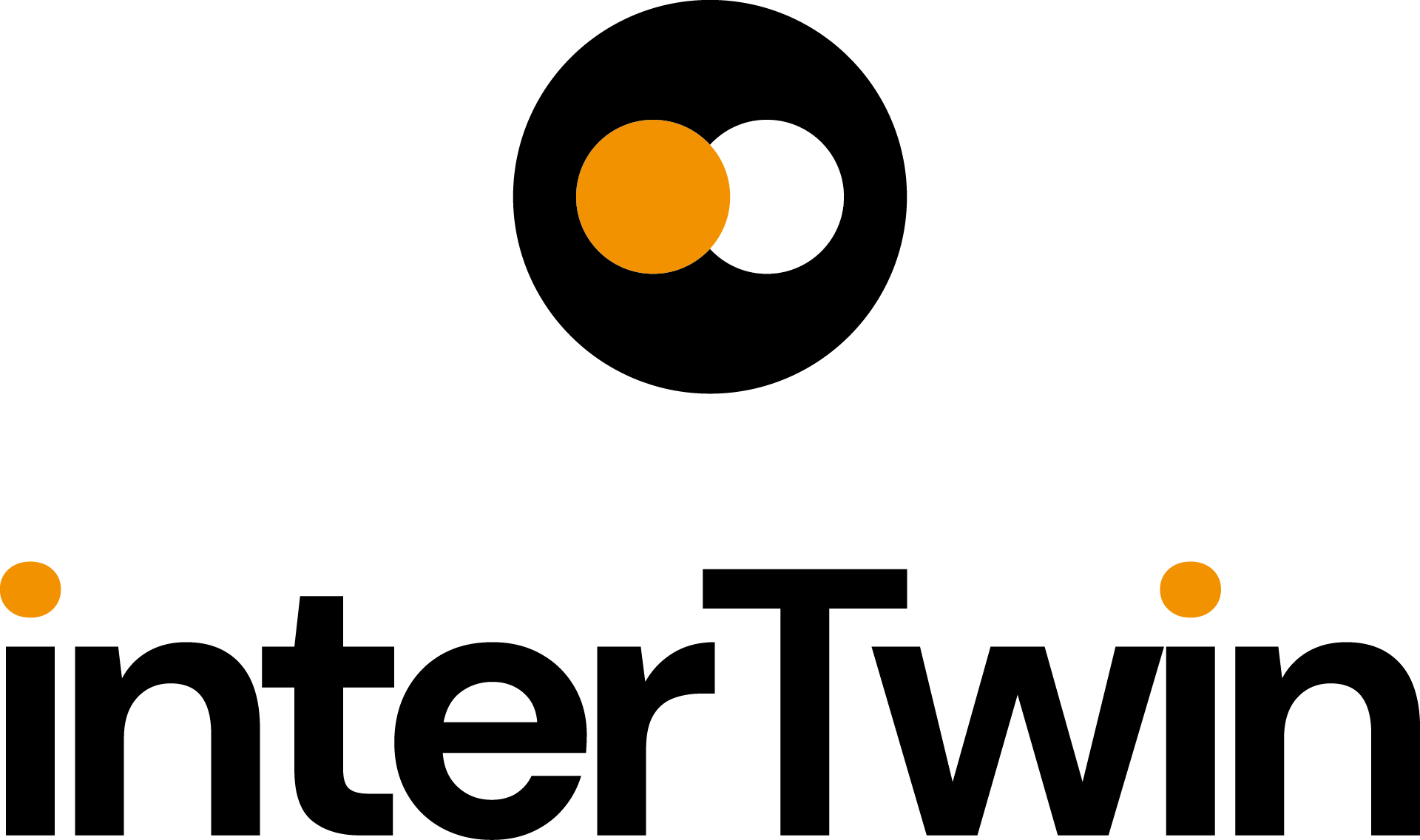 D 2.4 Innovation Management and Exploitation Progress Report Status: UNDER EC REVIEWDissemination Level: public When the terminology/acronyms are available via link below, please remove this table.Terminology / Acronyms: https://confluence.egi.eu/display/EGIGExecutive summaryThe document provides an update of the innovation processes, guidelines and instruments along with the exploitation activities and plans as defined in D2.2. interTwin is a project to co-design and implement the prototype of an interdisciplinary Digital Twin Engine (DTE), that enables the implementation of application-specific Digital Twins (DTs).In this deliverable, the progress of innovation management activities is presented.For the Understanding the Market, Technological and Political Context the market analysis is expanded to provide a broader understanding of the upstream, horizontal and downstream markets and the relevance to interTwin, main stakeholders are listed including ongoing collaboration opportunities and actions, the progress of the External Expert Advisory Board meetings organization and feedback is provided. Also an annex provides the list of news tracked under technology watch  For the results collection and IP management, the detail of the 42 results collected at M22 is provided, including their ownership, IPR, access license. Key Exploitable Results information is expanded indicating the subcomponents included for each of them.For the exploitation progress, the summary of the business modelling workshops organized is provided -including the early outcomes of the initial Business Model Analysis that helps to understand the exploitation strategy of the project and the work performed for involving SMEs and industrial parties.  Also the progress of all the exploitation activities for each of the Key Exploitable Result is provided - including those for Further Research, the creation of new Products and Services (or the improvement of already existing ones ) and Standardization efforts.Follow-up progress will be presented in subsequent deliverable D2.6 (M36) focusing in the sustainability plan and the exploitation success stories1 IntroductioninterTwin co-designs and implements the prototype of an interdisciplinary Digital Twin Engine (DTE) - an open-source platform based on open standards, that enables the development and implementation of application-specific Digital Twins (DTs). Its functional specifications, development and implementation are based on a co-designed interoperability framework and conceptual model of a DT for research - the DTE blueprint architecture. The ambition of interTwin is to create consensus on a common approach to the implementation of DTs that is applicable across a wide spectrum of scientific disciplines that will facilitate developments and interoperability across different DTs.Scope and PurposeAs part of Work Package WP2 (Innovation Management and Communications), Task T2.1 (led by EGI.eu) deals with Innovation Management and Exploitation. This deliverable (D2.4) presents the progress towards the plan for these activities as defined in D2.2. The document builds on the innovation processes, guidelines and instruments along with the exploitation activities and plans. This report also includes an initial business model analysis and sustainability plan. The activities outlined in this report address the progress in the implementation of the innovation management system of the project and towards the different main activities of the work package. This includes: An extended description of the market analysis, value chain, stakeholder analysis, External Expert Advisory Board (EEAB) feedback and technology watch - part of the political, technological and market context – which ensures the project remains relevant from a market perspective and enables leveraging the market-pull opportunities arising  from the feedback collected from external sourcesThe project results identified at M22 with all the necessary information related to Ownership, IP Rights, Access Conditions and an update on the development progress of the 6 Key Exploitable Results of the Project. It enables leveraging the technology-push opportunities arising from the technical work within the project.An update of the exploitation activities performed or planned at M22  that ensures the results are further developed, re-used and adopted beyond the project context or after the end of the project.With the help of T2.2 (Dissemination, Communications and Engagement), and completing the stakeholder engagement of D2.3, main project stakeholders are identified and engagement actions assessed, to ensure maximum accessibility and reuse of the results and hence to maximize the emergence of project outcomes. This plan is designed to be a living document and does not offer final plans/solutions for all the activities and components developed in the project. Information is regularly updated in the Innovation Management register, part of the interTwin confluence repository. The development is co-advised by the Innovation and Exploitation Group and EEAB members. As the project is heading to the final year, parts of this plan will be updated or amended, depending on the main achievements at the end of the project. Any needed updates or corrections will be included in the final innovation management report deliverable in M36 (D2.6).Structure of the documentThis document contains the innovation management and exploitation progress for the project. The introduction provides the basics of the project including the context and framework, and some important definitions. Section 2.1 includes the update at M22 of the interTwin Market, Technological and Political Context. Section 2.2 describes the progress in the results collection and IP Management. Section 2.3 provides the progress towards the exploitation activities and initial business model analysis. Finally, Section 3 exposes conclusions and the next steps.Framework and ContextThe work to be performed by the Innovation Management plan is described in Task 2.1 of WP2 of interTwin DoA. It entails the definition of an Innovation Management System that,Implements and conducts an operational innovation management process that ensures all project results are systematically captured, assessed for exploitation readiness and validated along with an improvement cycle to strengthen them.Organises relevant meetings and hands-on workshops (e.g. on business models) that will support the complete innovation management lifecycle.Coordinates dissemination and the implementation of the exploitation plan, monitoring dissemination effectiveness and potentially changing market landscapes, responding to feedback and the potential for new business opportunities.The main task outputs are:D2.2. Innovation Management and Exploitation Plan: M6D2.4 Innovation Management and Exploitation Report and Updated Plan. D2.6 Final report on Innovation Management, Exploitation and Sustainability (M36)This deliverable is built from D2.2, and describes the progress in the 3 main activities of the plan up to M24. Some parts of D2.4 are directly taken or derived from the initial deliverable to ensure the correct readability of the document. Other sections such as the plan and the procedures are omitted in this deliverable to focus on the added value aspects and the project progress.This deliverable complements the other deliverables in WP2 referring to the dissemination taskD2.1. Communication, Dissemination and Engagement PlanD2.3. Communication, Dissemination and Engagement Activity Report and Updated PlanD2.4. Final report on Communication, Dissemination and EngagementIn the above, the main target groups and target audiences need to be in line with the main stakeholders. In the middle of the project period, dissemination activities will aim to promote the uptake of project results and key exploitable results. At the end of the project, successful exploitation will be disseminated as success stories.This deliverable also follows the procedures described in D1.1 / D1.3 - Quality and Risk Management Plan, and contributes to the development of the Data management plan D1.2 / D1.4Here, a high-level description of each of the components produced by the project is provided. Further information on these can be found in the initial versions of the deliverables written under the technical work packages. Further detail can be found in the following deliverables:Blueprint and Interoperability Deliverables:D3.4 Blueprint architecture, functional specifications, and requirements analysis second versionD3.2 DTE First software releaseD3.3 Interoperability protocols for data, metadata and workflow semantics across disciplines and research infrastructures reportComponents design: D5.1 First Architecture design and Implementation PlanD6.1 Report on requirements and core modules definitionD7.1 Report on requirements and thematic modules definition for the environment domainD7.2 Report on requirements and thematic modules definition for the physics domain first versionD4.2 First Architecture design of the DTs capabilities for High Energy Physics, Radio astronomy and Gravitational-wave AstrophysicsD4.1 First Architecture design of the DTs capabilities for climate change and impact decision support tools.KPIs and outcome and impact metrics needed to track the success of the project will be added in the Progress Report M24. It is noteworthy to highlight the work related to the interTwin project is bound to the following legal documents:Grant Agreement Nr. 1010583836 between the European Commission and the Coordinator (EGI) Consortium Agreement between all project partnersIn these documents, specific articles and clauses regulate exploitation, results, ownership and joint ownership, access, and open science among others. Some of those have been included in the definitions (Section 1.4).DefinitionsThe keywords "MUST", "MUST NOT", "REQUIRED", "SHALL", "SHALL NOT", "SHOULD", "SHOULD NOT", "RECOMMENDED", “MAY", and "OPTIONAL" in this document are to be interpreted as described in RFC 2119.Table 1 - DefinitionsInnovation Management and Exploitation Progress (M22)The Innovation management plan is fully described in D2.2 and built around 3 main activities listed below, to be performed during the project and their corresponding processes and procedures: Understanding the Market, Technological and Political Context of the project is crucial to providing the necessary market information to incorporate the project solutions.Capture and identify project results to push technologies and services to the market including ownership, and associated IP Rights and access strategyPrepare, monitor, and update exploitation, business, and sustainability plans in order to ensure the proper uptake of project results to cover expected pathways to impact, while generating the necessary feedback loop back to all other innovation stages of the project.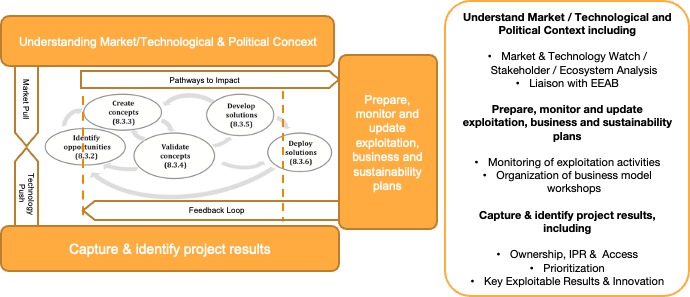 Figure 1 - Main innovation management activitiesIn the following sections, the progress for each of the activities is provided for the first 22 months of the project.interTwin Market, Technological and Political Context Progress (M22)interTwin Market, Technological and Political Context Progress (M22) The main market addressed in the interTwin project is the Digital Twins Market. Figure 2 depicts the adjacent market verticals (application domains), horizontals (enabling technologies) and downstream (infrastructure).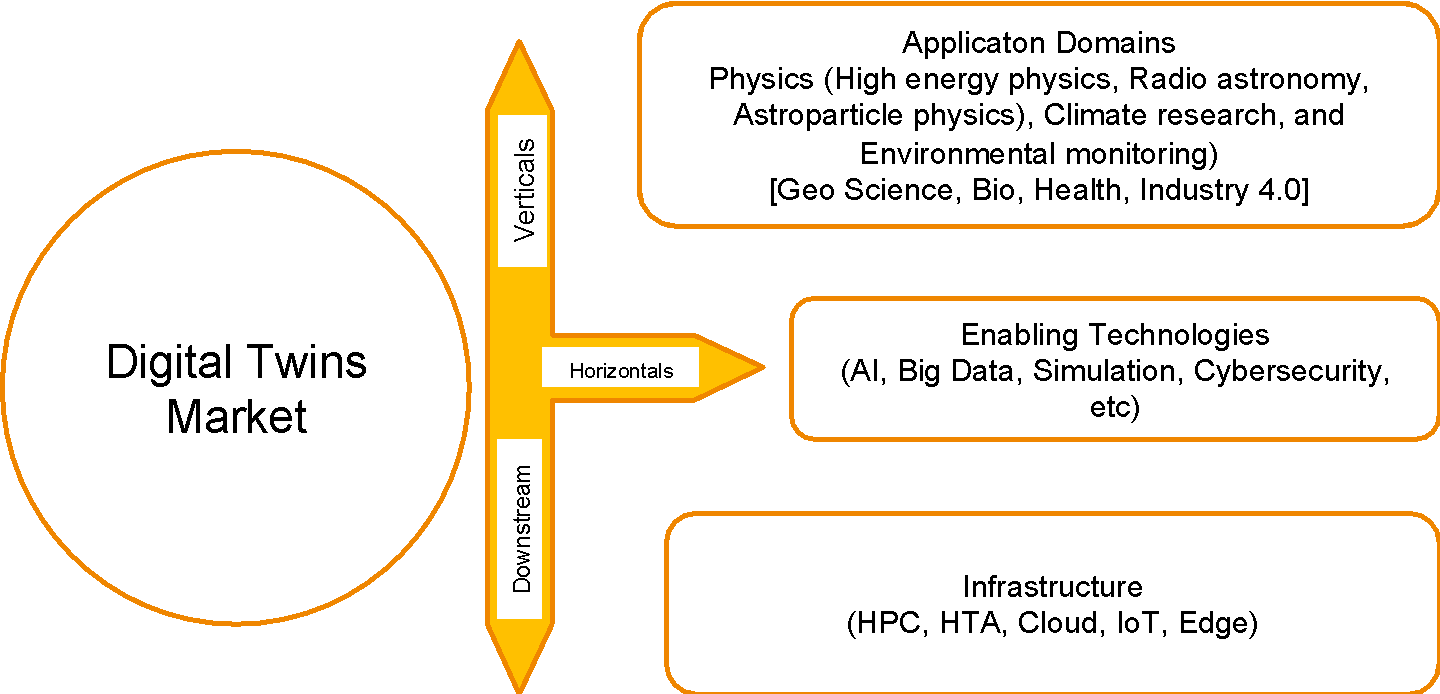 Figure 2 - interTwin Key MarketsThe global Digital Twin market size was valued at USD 11.12 billion in 2022, and grew to 16,75 billion in 2023 and is expected to grow at a compound annual growth rate (CAGR) of 35.7% from 2024 to 2030, according to a report by Grand View Research. Other reports also predict even higher CAGRs up to 58.5% and that the market will reach a size of USD 184,5 billion by 2030.This growth will be boosted by the deployment of enabling technologies for Digital Twins including the Edge, Internet of Things (IoT), artificial intelligence (AI), big data analytics, and cloud computing as these technologies are used to collect, analyse, and manage data from physical assets in real-time, creating a virtual replica of the physical asset.Commercial adoption of Digital Twins is happening across various verticals, including manufacturing, healthcare, aerospace, automotive, smart cities, energy and utilities, and construction: In the manufacturing sector, they are used to optimize production processes and improve product quality; in healthcare, to simulate patient-specific scenarios to aid in diagnosis and treatment planning among others,in the aerospace industry, to monitor and optimize the performance of aircraft engines; in the automotive industry, to optimize the design and performance of vehicles; in smart cities digital twins help in urban planning, infrastructure management and improving the efficiency of city services: in energy and utilities, to monitor and optimize the performance of power plants, the efficiency of energy grids or the predictive maintenance of infrastructure; in construction, to improve project management and reduce overall costs. Nowadays the adoption is expected to span over the traditional domains and to keep increasing at extremely high ratesGeographically, the European digital twin market is also expected to grow substantially (CAGR of 38.1% from 2024 to 2030) also driven by technological advancements and increasing adoption across various industries. The growth can be attributed to the rising adoption of Industry 4.0 technologies and the development of emerging technologies, such as big data analytics, IoT, AI, and Machine Learning (ML), including Germany (CAGR 42,8% from 2024 to 2030) pushed by the strong position in manufacturing or France (CAGR 34,8% from 2024 to 2030) following broad digitalisation efforts.Key players like Siemens, GE, IBM, and Microsoft are leading across the different verticals: Siemens, a major player providing digital twin solutions across various industries, particularly in manufacturing and industrial automation., GE in the utilities sector, IBM provides digital twin solutions integrated with AI and analytics, targeting diverse industries like automotive, aerospace, and manufacturing, Microsoft, through its Azure platform, offers robust digital twin services that cater to smart buildings, smart cities, and industrial IoT applications. On the enabling technologies side, NVIDIA is the global leader in AI applications. Its platform NVIDIA Omniverse is widely used for large-scale Digital Twin industrial applications, tailored for GPU-based systems and a complete ecosystem providing technologies and community support. On the infrastructure side, Intel  has also been investing significant effort to develop a complete Digital Twin ecosystem or use cases tailored to their Intel Xeon technologies and addressing main verticals (Industry 4.0, Automation, Robotics, Aerospace, etc) and a set of tools and technologies tailored to leverage AI for industrial applications (e,g. Intel SceneScape, intelOpenVino or SmartEdge). Also noteworthy are the Hyperscalers, offering end-to-end solutions ready-to-be-used in their own compute environments, e.g. before-mentioned Microsoft Azure platform, Azure Digital Twins a cloud-based platform for developing a digital twin solution that allows to construct full digital representations of physical settings, assets, and systems, as well as a collection of services and tools to help you develop and manage digital twin applications. AWS offers AWS IoT Twin Maker Platform , which include a set of services for developing and deploying digital twin systems or apps with twin-like characteristics, or Google Cloud IoT Twinmaker, Google Cloud also offers an ecosystem that allows you to develop, deploy, and manage digital twins. Other cloud vendors, such as T-Systems offers NVIDIA Omniverse, running on a sovereign European cloud platform.On top of commercial initiatives, there are many open-source initiatives and compute and data facilities that are hosted, developed and operated by academia and big research initiatives. interTwin aims to promote and enhance the usage of those systems in order to tackle the technical challenges from Digital Twins ensuring that the investments done in publicly available infrastructure are fully leveraged. While being important to establish links with key industrial players (e.g. NVIDIA), it is also important to develop open-source alternatives to avoid vendor lock-in and promote European technologies.On the infrastructure side, digital twinning requires an operational compute infrastructure able to operate across the whole compute continuum. While commercial initiatives are providing end-to-end solutions, Edge, IoT, Cloud and HPC are well-established markets. Within Europe there are a large quantity of compute resources used for scientific purposes that need to be adapted to tackle the challenges of Digital Twins. EGI has been providing world-class infrastructure for data-intensive computing to scientific communities (along with private and public sectors) – representing over 95k users. EuroHPC has been deploying top500 supercomputing infrastructure available for scientific research. Its scope has recently extended to tackle future AI challenges by the creation of the so-called -AI-Factories. interTwin is tackling all those aspects by federating IoT, Cloud, HTC, HPC (and EuroHPC) to increase their usage for Digital Twin applications. Digital Twins for Science are also becoming increasingly useful in science because they allow researchers to simulate complex systems in changing environments and predict how they will behave under different conditions while being able to adjust depending on real-time gathered data. This can help researchers optimize their experiments, improve their understanding of complex phenomena, and develop more effective strategies for managing environmental systems. Within interTwin market verticals, the main scientific domains addressed are Physics, including High Energy Physics, Radio Astronomy and Astro Particle Physics, Climate research and environmental monitoring. All application domains are well-represented by key research infrastructures representing a large number of scientific communities. Within high-energy physics the Large Hadron Collider (LHC) is one of the largest scientific instruments ever built. Since opening up a new energy frontier for exploration in 2010, it has gathered a global user community of about 9000 scientists working in fundamental particle physics. Including four major biggest particle detector experiments ATLAS , CMS, ALICE and LHCb.  interTwin is expected to contribute to the High Luminosity upgrade of the LHC (HL-LHC) expected by 2030. Challenges are tackled in the use cases under WP4.1 – A Digital Twin for Lattice QCD simulation and WP4.2 - A particle detector data-driven Digital Twin for High-Energy Physics. Astroparticle physics is represented by the VIRGO collaboration, that is composed of 169 Institutions across 18 international countries, and its expected research infrastructure the Einstein Telescope. Within interTwin a Use Case is developed under WP4.4. VIRGO Noise Detector DT. Within RadioAstronomy domain, huge community from the operations and analysis of telescopes such as MeerKat (or in preparation of the next generation of SKA (Square Kilometer Array) that will become operational 2028 , that includes more than 100 organizations in 20 countries world-wide distributed in Europe, Africa, Australia, Canada, etc. Within interTwin a Use Case is developed under WP4.3 - A Digital Twin to simulate 'noise' in Radio Astronomy .While high-energy-physics, astrophysics and radio astronomy domains are very scientific focused aiming mainly to optimize the usage of infrastructures to facilitate and deliver scientific impact, environmental use cases have a high potential to deliver societal benefits.Environmental use cases are developing digital twins on Climate Change, Climate Adaptation and Extreme Weather events (such as storms, fire, droughts, floods). There are large communities and research infrastructures working in these domains. Within interTwin, ENES (European Network for Earth System Modeling), GEO (Group on Earth Observation) and the EARSeL (European Association of Remote Sensing Laboratories, PANGEO, ENVRI are represented by project partners, and provide data and tools. Alltogether represent hundreds of organizations that have been delivering major scientific research over the last 20 years. Environmental domain is closer to market, as such, some commercial vendors have developed platforms to tackle digital twins of Earth Systems – such as NVIDIA Omniverse. Within Europe, one of the biggest political endeavours is Destination Earth (DestinE), a flagship initiative to develop a highly-accurate digital model of the Earth (i.e. a digital twin of the Earth) to model, monitor and simulate natural phenomena, hazards and the related human activities. DestinE is an essential pillar of the European Commission’s efforts towards the Green Deal and Digital Strategy. interTwin aims to contribute to such a global effort. Environmental use cases are developed under WP4.5, WP4.6 and WP4.7. Deploying FloodAdapt, a digital twin for flood impact modelling, anywhere on Earth, A Digital Twin for Flood Early Warning in coastal and inland regions, A Digital Twin for Drought Early Warning in the Alps, A Digital Twin for projecting wildfire danger due to climate change, Extreme rainfall, temperature and wind - weather extremes as a result of climate change. Environmental use cases have a huge social impact, and as such, some further key stakeholders are policymakers or public administrations that can translate project results into policy actions. interTwin Technology Value Chain As depicted in the Figure 3, the main steps in the technology value chain are:Infrastructure represents the federated data and compute resources involved in modelling and simulation tasks, including HPC, HTC, Cloud, Quantum computing resources and Data repository and its Authentication and Authorization Infrastructure (AAI), Orchestration and Federated Data Management.Digital Twin Core modules offer horizontal capabilities to facilitate the creation and operation of data-intensive and compute-intensive DT applications including workflow composition modules supporting big data analytics, AI and Data Fusion, Quality Verification and Real-time data acquisition and processing.Digital Twin Thematic Modules are add-ons providing capabilities tailored to the needs of specific groups of applications that can become part of the core modules if they can be in the interest of further communities.Application/Scientific Domain are the actual use case implementations of Digital Twins for the different scientific domains of the project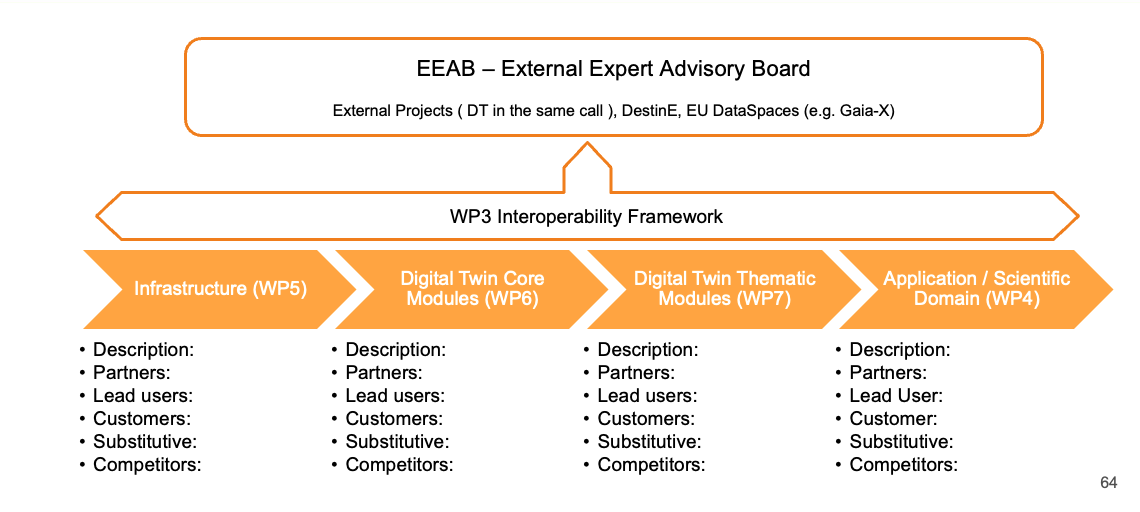 Figure 3 - interTwin Technology Value ChainTarget Users: DT Developers interact with interTwin DTE, seen as PaaS, developing DT applications and occasionally thematic modules tailored to the needs of specific user communities. (D3.1, D3.3 and D3.5)DT Users access the DTE as a SaaS via the DT applications developed by the DT developers. An end user can choose an "out of the box" DT application and connect it to its use case (physical twin) or configure the needed parameters for their experiments. (D3.1, D3.3 and D3.5))The DT Infrastructure Provider provides computational resources, storage, and eventual connection with the physical twin living in the real world. (D3.1, D3.3 and D3.5 and WP5 deliverables))DTE Technology providers are mainly project partners within interTwin. They can also eventually become target users (e.g. when provider of Thematic Modules needs to use DTE Core and Infrastructure modules) Infrastructure (WP5)Description: Infrastructure stands for the federated data and compute resources involved in modelling and simulation tasks, including HPC, HTC, Cloud, Quantum computing resources and Data repository and its Authentication and Authorization Infrastructure (AAI), Orchestration and Federated Data Management. This block represents the underlying data infrastructure and server orchestration capabilities. This includes storage, processing, and management of data related to DTs, as well as the orchestration of servers to ensure efficient execution of all operations in the DTELead Users: DT infrastructure providers (such as System Administrators) and DT developers aiming to build DT services leveraging compute and data infrastructuresComponents: interLink, Teapot, Rucio, FTS, PaaS Orchestrators, APEL AccountingDigital Twin Core Modules (WP6)Description: Digital Twin Core modules offer horizontal capabilities to facilitate the creation and operation of data-intensive and compute-intensive DT applications including workflow composition modules based on big data analytics, AI and Data Fusion, Quality Verification and Real-time data acquisition and procession. This block encompasses essential functionalities necessary for maintaining the integrity and efficiency of the DTE. Core capabilities include quality control (QC) and verification functions, workflow generation capabilities, and data acquisition and processing using Machine Learning (ML). Developers can interact with these core functionalities to fine-tune the operation of DT Applications, ensuring that the applications perform as intended. (D3.1, D3.3 and D3.5 and WP6 deliverables))Lead Users: Mainly DT Developers needing to interface with interTwin DTE core and thematic modules. Noteworthy to mention not all core modules are necessary for every DT application, e.g. they depend on the different infrastructures, environments and specific needs ( e.g. AI/ML, openEO, etc ) that would require users to have that specific domain expertise. Components: OSCAR, DCNIOS, PyOphidia, yProv, SQAaaS, SQAaaS Github Actions, SQAaaS CLI, Infrastructure Manager, Configuration Artifacts, Big Data Analytics TOSCA templates, itwinai, openEO.Digital Twin Thematic Modules (WP7)Description: Are add-ons providing capabilities tailored to the needs of specific groups of applications that can become part of the core modules if they are of interest to other communities. The Thematic Modules form the second block, providing specific functionalities that DT Applications use to execute their processes and achieve their objectives. These modules cater to specialised requirements, and they can vary based on different application areas or themes. Developers have access to these modules to customise the DTs according to specific needs. (D7.1, D7.2)Lead Users:DT Developers: which will be using the DT engine components (thematic and core modules) to build a new DT application. Developers will directly access the thematic modules described here and can customise them, as well as the workflow, to meet specific needs for new users. (D7.1, D7.2)DT Users - End-users (scientists, policy makers, stakeholders): which will be directly using the DTs applications to be implemented in WP4. The scope of the DT applications in interTwin is quite broad. Some users will access the data and visualisation capabilities offered by the application with the aim of collecting relevant findings from a scientific standpoint for some of them, whereas others will have a stronger focus on decision making and planning. E.g. DT applications that enable the simulation of what-if scenarios and sensitivity analyses to understand for example how anthropogenic forcings can impact Climate Extreme Events in future projection data. (D7.1, D7.2)Components: Physics: openQxD, normflow, PulsarDT, PulsarDT++, PulsarRFI_Gen, PulsarRFI_NN, GlitchFlow, 3DGANEnvironmental: ML TC Detection, ML4Fires, eddiesGNN, xtclim, downscaleML, CompEVPoEToE, openeo-processes-dask, openeo-pg-parser-network, raster-to-stac, FloodAdapt, HydroMT-SFINCS, HydroMT-FIAT, SFINCS, Delft-FIAT, Hython Wflow_Svm Hydrological ModelApplication / Scientific Domain (WP4)Description: are the actual use case implementations of Digital Twins for the different scientific domains of the project. This block represents the software applications which developers use to create, manage, and configure the Digital Twins (DTs), and which DT Users use to execute the DTs for their research or decision-making purposes (D4.1, D4.2).Lead Users:DT developers: the current deliverable provides them with an opportunity to gain insight into different components, data integration strategies, and computational models required to build an effective digital twin. It would allow them to incorporate new features, leverage components, improve scalability, support evolving problems over time, and ensure interoperability.DT users (end users): the specified deliverable facilitates data sharing, integration, and analysis among various stakeholders and scientists. By establishing a common framework for communication, researchers and stakeholders will be able to exchange information, validate models, and collaboratively address climate change impacts and suggest mitigation measures.DT Applications: All the different DTs: Early warning for Extreme events. WildFire Hazard Map Generation, Tropical Cyclone Detection, Extreme Events impacts, Radio Astronomy, High Energy Physics, Lattice QCD, Gravitational Wave - Astrophysics.Liaison with External Stakeholders – Stakeholder management In D2.3 the different types of stakeholders are described. As part of the contextual analysis, a list of specific institutions, organizations, research infrastructures and projects has been compiled and a short assessment of their relevance for interTwin and expected Dissemination, Exploitation and engagement actions has been considered. The following table summarizes the main findings. Within D3.1 and D3.4 the technical uptake is also assessed for them. Some of themResearch infrastructures such as, ENES, members of the earth observation community active in GEO (Group on Earth Observation) and EARSeL (European Association of Remote Sensing Laboratories), HL-LHC, PANGEO, Einstein Telescope (ET), VIRGO or ENVRI are key stakeholders for the different DT Applications. They provide the necessary data, requirements and they are expected to leverage and adopt the DT Applications to improve their services.Research Projects such as, EGI-ACE, EOSC Synergy, C-SCALE, RAISE CoE that are already finalized have provided some initial infrastructure, technologies and tools that are being used, extended and enhanced by interTwin project. Other research project initiatives DT-Geo, BioDT, DT-Iliad, AquaInfra, EDITO Infra, with shared objectives offer collaboration opportunities for standardization and interoperability, to share the results across their communities and marketplaces such as AI-On-Demand (AI4Europe), Aqua infra, or for the use and re-use of technologies or for the use or re-use of specific interTwin components ( e.g. DECICE interested in the adoption of interLink or AI4EOSC of itwinai)Major European Initiatives (Destination Earth), EuroHPC, EOSC do not only offer the funding but long-term direction and strategy for project results adoption on the policy side. interTwin is also seeking the opportunity to influence roadmapping initiatives (under SPECTRUM project) or get in contact with multiplier communities and interest groups such as HiPEAC, ETP4HPC, etc. The concrete listing of institutions and activities, including the type of initiative, role, market domains, relevance for interTwin and dissemination and exploitation actions is provided in Annex 1.External Expert Advisory Board (EEAB). Description and Progress As described in D2.2 EEAB has the following main purpose and responsibilities:Advises the Technical Coordination Board (TCB) on the project technical architecture and implementation plan. It draws membership from Digital Twin innovators and adopters from different sectors. Reviews blueprint architectures relevant to the specific scientific domains of the project (such as Destination Earth)– from an implementation point of viewValidates and makes sure that what the project is delivering is useful in broader application domains.EEAB is chaired by the Innovation Manager, will be appointed, and steered by the Technical Coordination Board and is composed of between 5 and 7 Members. Ideally EEAB members should be the same throughout the project, however the TCB may propose new members or substitute members depending on their availability and the technological status and evolution throughout the project.Key Expertise of the EEAB members includes:Experts across the interTwin value chain - Infrastructure, Digital Twin Developers, Application Developers – e.g., Project coordinators or Key Representatives of the rest of Digital Twins Projects in the same interTwin European Commission call: DT-GEO, BioDT, eBRAIN-Health). This is a lightweight, very efficient, and effective way of cross-collaboration between projects.End user experts across scientific domains for each of the use cases – e.g., High energy physics, Radio astronomy, Astroparticle physics, Climate research, and Environmental monitoring.Experts in adjacent application / scientific domains (other than interTwin), especially those which have already relevant industrial adoption or from the other Digital Twins Projects– such as Industry 4.0, Geo-sciences, Bio or Health.Main duties of EEAB Members are expected to be as lightweight as possible. EEAB members are highly renowned experts in the community, and no economic compensation is expected for their contribution – other than covering travel costs.The main duty is to provide feedback – to be given during dedicated meetings (F2F or virtual). Any necessary material (agenda, executive summaries) is provided in advance. Any further material – such as deliverables, papers, and presentations can also be provided upon interest.During the meetings, EEAB members are required to provide feedback in specific Q&A (after presentations or on a specific discussion session) Minutes from the meeting are taken by a rapporteur from project representatives and shared with the EEAB members for validation.In the case of not being able to attend – feedback is collected by one-on-one interaction (by telco, interview, etc). Other forms of feedback collection such as survey/semi-structured questionnaire or open-ended questions or sending back a written report can also be considered on project needs and EEAB members availability.Moreover, support for dissemination and exploitation is also requested on a best effort basis.Dissemination wise – EEAB member are asked to provide publishable information for interTwin project website (such as a short CV or publishable quotes along the project), providing content, giving a presentation to the consortium or at an event, participating in public discussion, etc. Exploitation wise – becoming early adopter or providing ideas or contacts for early adopters, providing ideas on business models or other potential exploitation activities.EEAB Members are proposed by Coordinator or Interested Partners and accepted by the TCB. Official invitations are to be sent by PMO/Project Coordinator/Innovation Manager backed by Proposing Partner. EEAB Members will need to sign a Letter of Intent or accept the Terms of Reference.EEAB Members are expected to attend 1 meeting per year (3 in total). When possible, meetings are physical, co-located with flagship events (e.g., at the EGI conference). If not possible, online meetings are also possible– or any other channels will be used). Informal interactions are also expected, e.g. when participating in major events and conferenceTable 2 shows the list of expected meetings:Table 2 - EEAB expected meetingsComplementary approaches are used for gathering feedback in the meetings, which include: Inviting EEAB Members to take part in whole F2F meeting presentations. This enables the project to provide a better understanding of the in-depth status of the project and hence be able to receive better quality feedback. On the other side this approach requires a more time-consuming commitment of the EEAB members (usually 1-2 days) and possibly some parts of the project are not that interesting for the members depending on their expertise.Preparing a specific session that includes presentations tailored to the EEAB members (1-2 hours). This is the less time-consuming option for the EEAB members – but it may require preparation (providing materials in advance, reading, etc) in order to provide meaningful feedback.Preparing a specific consultation meeting for EEAB members – including a whole set of presentations to foster discussion & feedback (half day). This is an in-between solution between the approaches.Presentations are open (public) by default – restricted as necessary. Hence, presentations should be public/open (without sharing confidential information). Design & architecture should be open -so it can be taken as a reference. If for any reason it is necessary to present any confidential information – EEAB members are covered under an NDA signed on an individual basis or on an institutional basis. .Travel costs are expected to be covered by the project (taken from the budget to cover costs for External Travel). EEAB members will comply with the reimbursement policies of the project coordinator, EGI.Feedback collected from EEAB is translated into actions to be performed by the project. Any decision related to how the feedback is incorporated into the project and the related actions– will follow the corresponding voting rules of the corresponding decision board (TCB for the incorporation of the technical feedback and the General Assembly for any higher-level project decision emerging from the feedback). Any further external feedback should also be collected at events or by sending out surveys or questionnaires to relevant stakeholders.Selected EEAB Members:Table 3 - EEAB membersAt the beginning of the project Zimming Zhao and Shawn de Wijt were also invited, however as NDA was required after the first year – their organizations would not comply with the provisions of interTwin, and therefore could not continue being shortlisted as EEAB members. Their feedback is still valuable and considered by the project as part of the external feedback.1st EEAB Meeting – co-located with EGI Conference 2023 (June 2023)First EEAB meeting was organized in June 2023 during the EGI Conference 2023. It included the participation of 3 experts Anabela de Oliveira - Coastal Digital TwinZhiming Zhao - also participating in BioDTRamon Carbonell (Online) – Co-Coordinator of DT-GEOThey were introduced to the project, and presented the key activities such as the BluePrint  Architecture and Interoperability aspects. They provided the first feedback which was taken into consideration for the 1st Software release. Some suggestions were to think the architecture not only on AI/ML based models but also process-based or hybrid models, to think in the quantification and validation, and to think about the importance of user interaction and the need to discuss on how a to interface with the user.2nd EEAB Meeting – Online (June 2024)Second EEAB meeting was organized June 2024 online. It included the participation of 4 experts Anabela de Oliveira - LNECValentine Anantharaj - ORNLArnau Folch - CSICMarian Bubak - EDITHThey were given a status update of the project including the newer versions of the Blueprint Architecture and Interoperability. 1st release of SW components was presented including their integration status and the progress of the Key Exploitable Results. They provided feedback on potential dissemination and exploitation opportunities such as publications and training opportunities, ideas to foster the cross-collaboration between projects, and feedback coming from the adoption of digital twins in the US.interTwin Project Results & IP Management Progress (M22)interTwin backgroundOne of the first duties of the project was to provide support to gather the background information of the partners to feed the consortium agreement. The list has been compiled and stored at the corresponding confluence repository. In M22 the number of identified elements increased to 74. For all of them, the access information for implementation and exploitation has been provided together with the WP under which those elements are needed and the contact person and link for accessing those open elements. interTwin results The project objectives and foreseen Key Exploitable Results (KERs) each have their own associated stakeholder engagement level. Presented below are the baseline results, KERs, outputs and impacts, as described in the DoA. The KERs will serve as the basis to structure the concrete Exploitation activities proposed further in this plan and in the following iterations (M36). In M22 the number of identified results has increased to 42 components and subcomponents and 6 Key Exploitable Results. 17 of them are new developments, and 25 are extensions, modifications or improvements over pre-existing codes.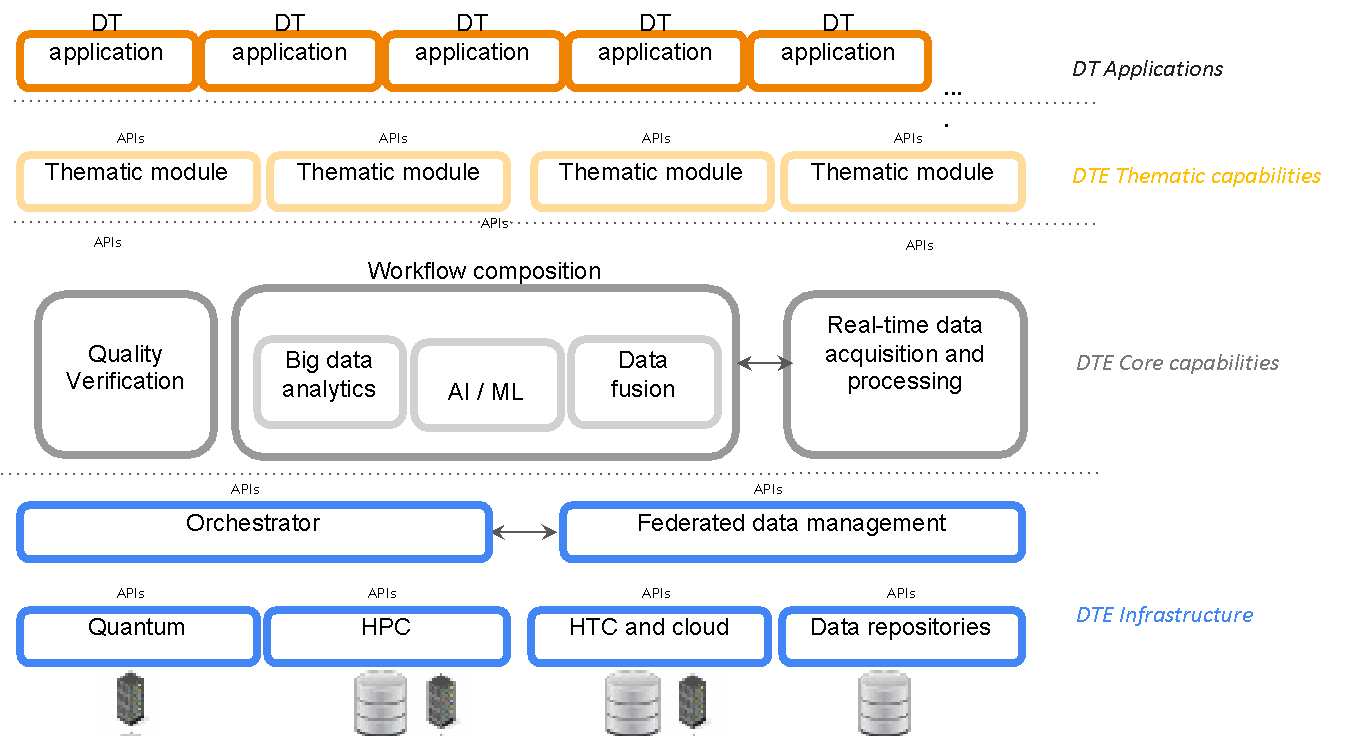 Figure 4 - interTwin Building BlocksSpecific provisions on IP Managment. As explained in D2.2 and the DoA, each partner will own the results they have generated (unless otherwise stated in a written agreement). As such each partner is responsible to apply the necessary Intellectual Property Right to each of their results.  Expected results include mainly the generation of software components, know-how and services related to those and standardization efforts linked to their interoperability. Due to the modular approach of the project, no joint ownership (as per definition of the Grant Agreement) is expected for the digital twin engine, but some of the components are jointly owned by the project participants. Different modules and components from the Digital Twin Engine (DTE) can be combined to build the Digital Twins in the use cases. As such, in order to facilitate access to all the components, it is foreseen that the majority of software results and modules will be licensed under free and open source software licence protections, whereas any written results (e.g. documentation) will be shared under creative commons CC BY. If there is any legitimate issue needing to ensure confidentiality, necessary agreements will be arranged (NDA, license, etc), e.g to ensure protection of personal data or privacy constraints. Specific provisions on software: Particular attention is paid for integration of services into external marketplaces such as the EOSC and AI4EU as it requires seamless integration of IP from numerous sources (including, back, side and foreground from the project beneficiaries) -and as such, the licensing scheme for each of the components is being assessed. For the reasons outlined above, the strategy for the software code developed by the project is to have it licensed under permissive open-source licenses (whenever it is possible). For outputs that are improvements to existing software, the improvement will be freely assigned to the owners of the background IP for incorporation therein and will have the same permissive open license as the software itself. Although copyright will exist in the source code generated during the project, this will not be asserted for research or future commercial use to facilitate the uptake of those.Specific provisions on other results: All other exploitable project results (data, framework, publications, guidelines, resources) will be made available under creative commons license and adhere, to the extent possible, to the Horizon Europe Open Access Policy for all peer reviewed scientific publications self-archived as open access via Zenodo (if possible, published in an open access journal). As explained before, in case of legitimate interest, confidentiality is preserved by setting the necessary conditions under NDA and license agreements. For instance, despite the open nature of the project, NDAs have been requested for the EEAB members – in order to ensure knowledge can be shared without restrictions and hence to be able to get as good feedback as possible.Results Ownership ListTable 4 - Results Ownership ListKey Exploitable Results Progress (M22). Components & IP ManagementKER1: Interdisciplinary Digital Twin EngineDescription: A software platform that provides generic and tailored functional modules for data-driven and process-based modelling to facilitate the development and deployment of Digital Twins that address scientific problems in different domains.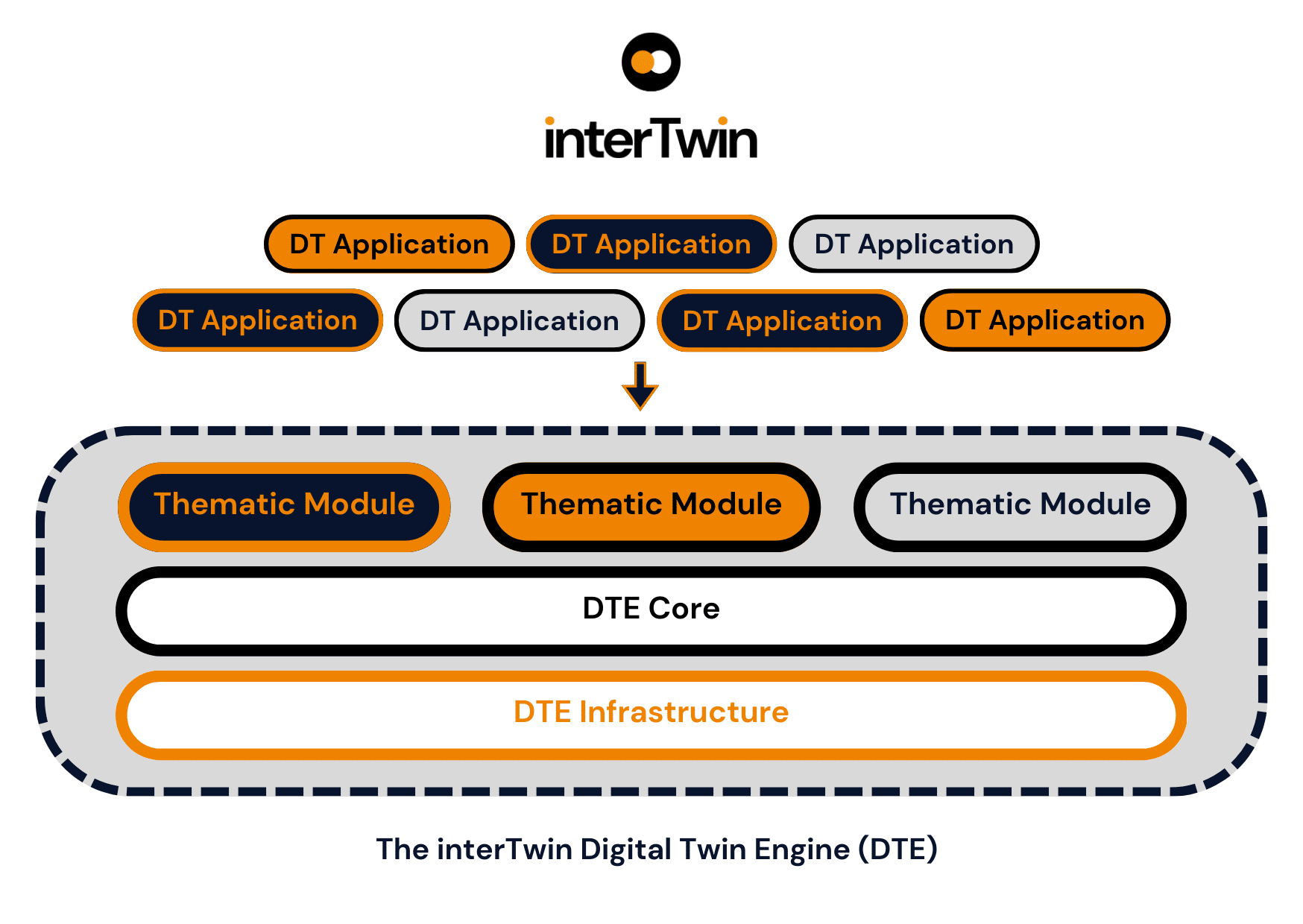 Figure 5 - interTwin DTEThe interTwin  Digital Twin Engine (DTE)  is an open-source integrated platform underpinned by open standards, APIs, and protocols. It facilitates the development and implementation  of specific Digital Twins.  The DTE supports the setup, configuration and exploitation of Digital Twins. The interTwin DTE consists of the layers explained before, The DTE Infrastructure Modules provide specific capabilities for implementing Digital Twins, such as federated data and computing resources needed to run modelling and simulation tasks on the computing infrastructureThe DTE Core Modules offer cross-domain capabilities, simplifying the creation and operation of data-intensive and compute-intensive DT applicationsThe DTE Thematic Modules (currently: Environment and Physics) are add-ons providing capabilities tailored to the needs of specific application groups. They implement core functionalities for a DT but domain specific. They can evolve into core modules following successful adoption by multiple resource communities across different domains.The Digital Twin Applications are user-centric implementations of DTs workflows, leveraging the DTE’s capabilities to meet specific use case requirements. It encompasses all the components and subcomponents of the project that are not part of the Digital TwinsFollowing is the summary of all the components of the DTE:Thematic Modules:Physics: openQxD, normflow, PulsarDT, PulsarDT++, PulsarRFI_Gen, PulsarRFI_NN, GlitchFlow, 3DGANEnvironmental: ML TC Detection, ML4Fires, eddiesGNN, xtclim, downscaleML, CompEVPoEToE, openeo-processes-dask, openeo-pg-parser-network, raster-to-stac, FloodAdapt, HydroMT-SFINCS, HydroMT-FIAT, SFINCS, Delft-FIAT, Hython Wflow_Svm Hydrological ModelDTE Core Modules:OSCAR, DCNIOS, PyOphidia, yProv, SQAaaS, SQAaaS Github Actions, SQAaaS CLI, Infrastructure Manager, Configuration Artifacts, Big Data Analytics TOSCA templates, itwinai, openEODTE Infrastructure Modules interLink, Teapot, ALISE, FTS3, RUCIO, AI Based Orchestrator, APEL AccountingKER Champion: EGI Foundation (Andrea Manzi)Target Groups:  Developers, Users, OperatorsIP Protection / IPR: Copyright distributed under Free and Open Source LicenceTable 5 - KER1 Subcomponents. DTE Core Modules IPR & Access LicenseTable 6 - KER1 Subcomponents. DTE Infrastructure Modules IPR & Access LicenseTable 7 - KER1 Subcomponents. DTE Thematic Modules IPR & Access LicenseDevelopment Progress: The initial reference architecture was described in the Architecture Design and Implementation Deliverables D5.1, D6.1, D7.1 and D7.2New set of Deliverables linked to 1st Release D7.3, D7.4, D5.2 and 6.2First Public DTE released end of February 2024Integration of DTE components into DT applications1st version of applications in May 2024IP Management – All SW licenses spottedNext Steps: Updated requirements & Second ReleaseExploitation AgreementKER2: Interoperability Framework: Guidelines, Specifications, and Blueprint ArchitectureDescription: The interTwin interoperability framework aligns technical approaches and foster collaboration in modelling and simulation application development across scientific domains.KER Champion: EGI Foundation (Raul Bardaji) + EURAC (Alexander Jacob)Target Groups: Developers, Users, OperatorsIP Protection / IPR: Creative Commons. CC BY 4.0Table 8 - KER2 Subcomponents. IPR & Access LicenseDevelopment Progress: First version of the DTE-blueprint architecture was published in D3.1, a second version was published in D3.4 and is expected to be followed up by a final version in D3.5Contributing to integration of interoperability – guidelines and best practices are being developed. Standardization work has been kick-startedFeedback gathering from the EEAB, DestinE and other DT projects (DT-GEO, BioDT), and other initiatives such as DT Illiad, Data Spaces, etc, which are to be incorporated into the third version D3.5Interoperability Framework D3.3Joint work on a common glossary for DT and components.Contribution to Standardization from Digital Twin of the EarthNext Steps: Intertwin general publication expectedUpdate on DTE-blueprint architecture & Interoperability Deliverables (D3.5)KER3: Toolkit for AI workflow and method lifecycle managementDescription: AI-based methodologies to extract application sector-specific information from research data at the large scale level in a real-time manner and increase the efficiency and accuracy of simulation and modelling outputs.KER Champion: FZJ (Mario Rutgers) / CERN (Alexander Zoechhauer, currently being replaced)Target Groups: Developers, Users, OperatorsIP Protection / IPR: Copyright, under Free and Open Source LicenceTable 9 - KER3 Subcomponents. IPR & Access LicenseDevelopment Progress: First release of modules released End of November 2023 D6.1 (AI Workflow architecture) and D6.2 (First release of the modules)Integration of CERN use case into AI workflowIntegration of CMCC use case into AI workflow (Feb 2024)The AI workflow (itwinai) integrated with the other modules in WP6 and with the infrastructure layer (WP5) e.g. interLink is already done. use cases VIRGO, LatticeQCD, EURAC (Climate Drought) Next Steps: Continue the integration with Use cases & other core & infrastructure modulesKER4: Quality FrameworkDescription: Tools for automated quality measures and trust, development of standard quality mapping and indicators for appropriately communicating differences in qualities of inputs and outputs from digital twins, addressing issues such as data and model pedigree, accuracy, and service maturity (i.e. increased TRLs)KER Champion: CSIC – Isabel CamposTarget Groups: Developers, UsersIP Protection / IPR: Free and Open Source Licence, Creative CommonsTable 10 - KER4 Subcomponents. IPR & Access LicenseDevelopment Progress: Quality framework developed under EOSC Synergy being extended for evaluating quality of DT use cases as explained in Task 3.3ItwinAI have been piloting the quality framework  Evaluate developed DT to obtain the Quality BadgeMilestone M6.2 - 30 of April – first pilot for definition capabilities of the quality framework Automatization via script SQAaaS GitHub actionsNext Steps:Continue evaluation of Use Cases within WP4, including Climate Change (Workflow documents, Python Scripts), Lattice QCD (python scripts)Service DefinitionIntegration of Uncertainty Quantification work from WWUKER5: DTE federated infrastructure integrated with EOSC and EU Data SpacesDescription: Federated distributed compute platform providing access to distributed data and integrating HTC, HPC, Cloud and Quantum Computing capabilities for processing.KER Champion:  INFN – Daniele Spiga – Diego CiangottiniTarget Groups: Users, OperatorsProtection: Free and Open Source LicenceTable 11 - KER5 Subcomponents. IPR & Access LicenseDevelopment Progress: Main Services: interLink, CVMFS, Teapot, Rucio FTS, Indigo PaaS Orchestrator, APEL. All availableScientific community facilities including Cloud, HTC and HPC compute resources  are being currently federated.Access to resources to all (EuroHPC Vega, Julich Cloud and HPC, UKRI Cloud, GRNET, KBCI, PSNC and EODC). Testbeds available: Compute: VEGA, Juelick, GRNET, KBFI, PSNC. Data: VEGA, PSNC. Pilot: VEGA, Juelich, EODC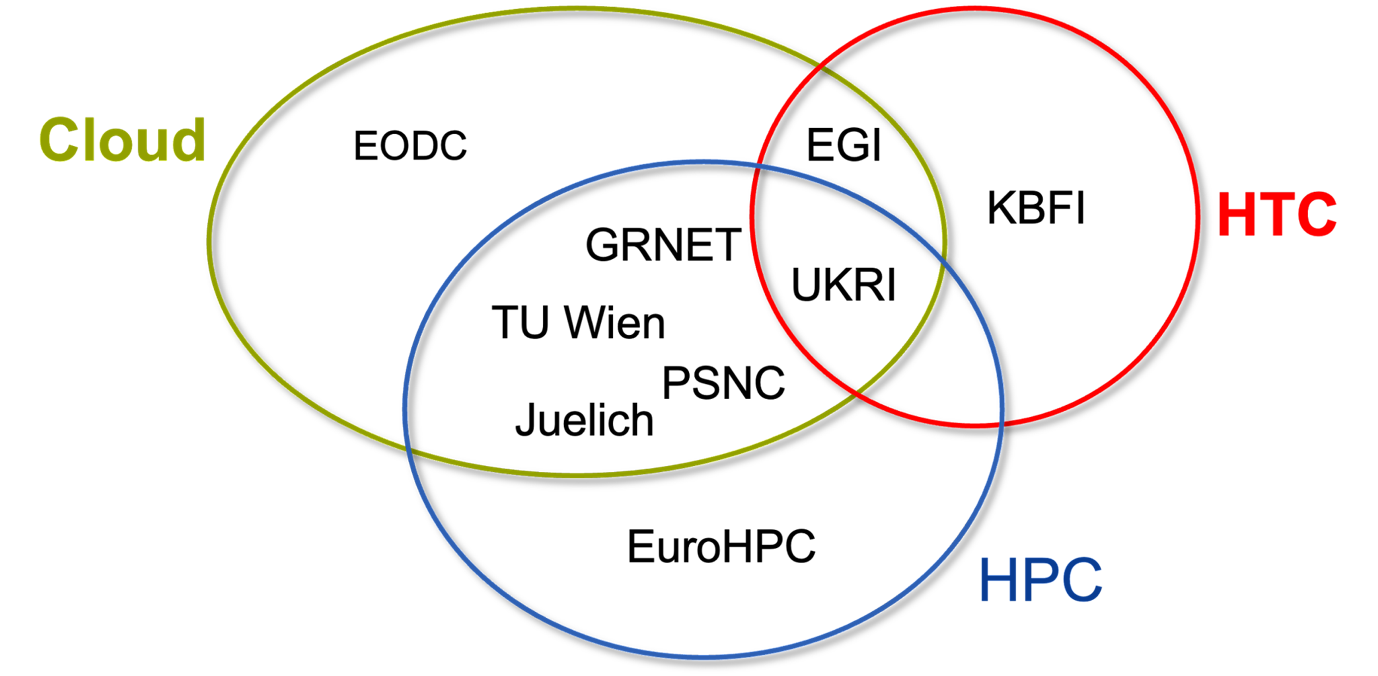 Figure 6 - infrastructure integrationNext Steps: Continue the integration of the test-beds & pilots across sites Work with compute & storage providers on sustainability Assess integration with EOSC & Data SpacesKER6: interTwin Open-Source CommunityDescription: The community of DT application developers, users and operators that is responsible for the design, development, and maintenance of the DTE code base.The KERs above will contribute to the realisation of interTwin expected outcomes and impacts.KER Champion: EODC – Christian Briese / Charis ChatzikyriakouTarget Groups: Developers, Users, OperatorsIP Protection / IPR: CC BY 4.0. Community  Guidelines based on guidelines for OpenEO including handling of Repositories, Reviews, etc. Code of Conduct and Conflict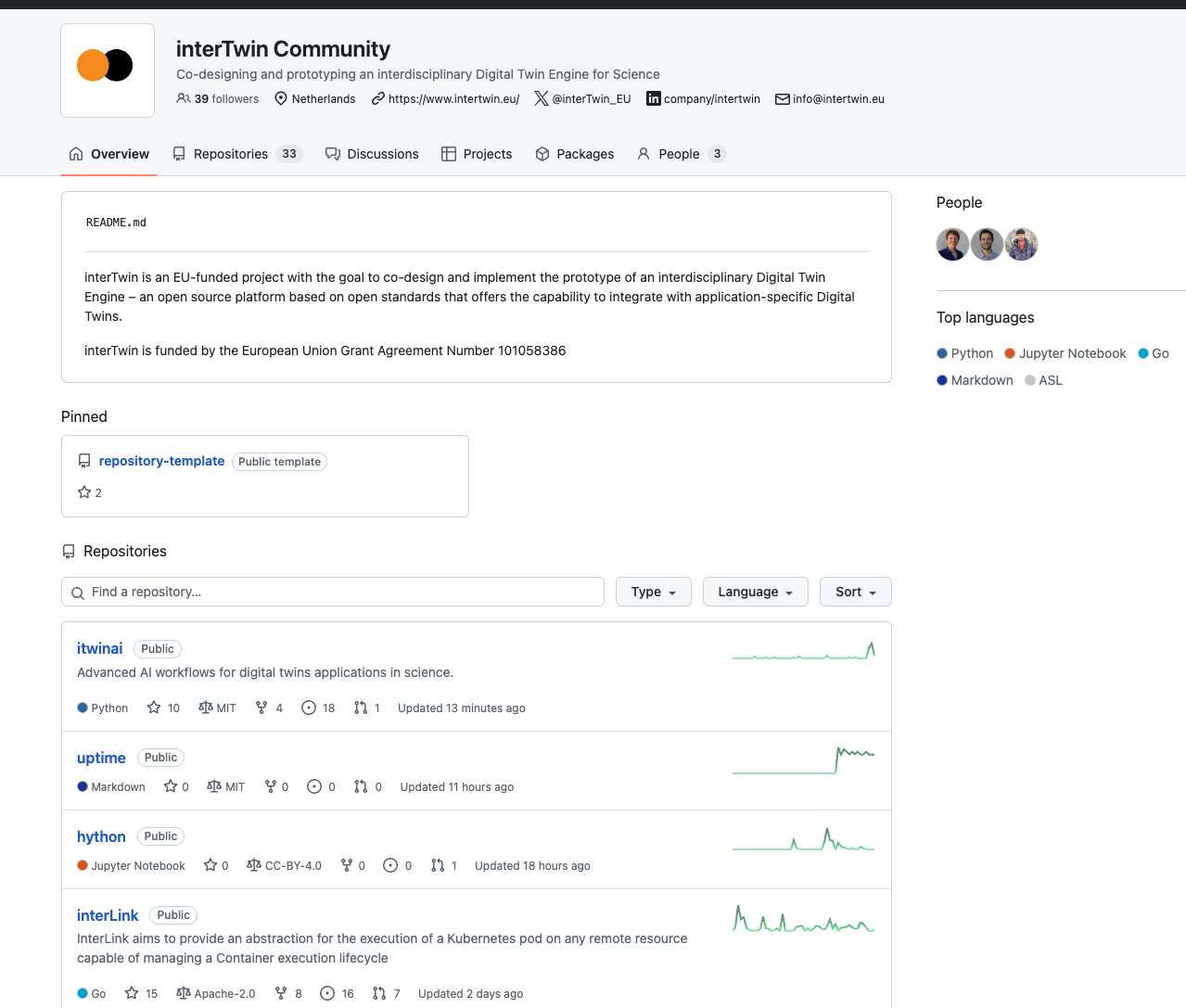 Figure 7 - interTwin Open Source CommunityDevelopment Progress: interTwin Github repository has been created and initial templates and guidelines described based in the quality frameworkCurrently 33 Repos. 39 FollowersTemplates & GitHub Repository Management Rules createdNext Steps: - Grow contributors across user communities - Develop strategy for Open Source Community sustainability (for keeping community alive after the end of the project.interTwin Exploitation Progress (M22)D2.2. provided an expanded version of Exploitation and IP management plans. It includes provisions of ownership, gathering of results, specific provisions on software, business modelling workshops, results valorization, ensuring European sovereignty and involvement of SME and industry.Innovation and Exploitation Group (IEG) Progress The Innovation and Exploitation group (IEG) is the project board established to provide advice and support on the innovation management activities of the project. Drives implementation of the project’s knowledge and protection strategyCollects and maintains the information related to project KERs as well as updating and monitoring dissemination and exploitation plan in line with the innovation management task (T2.1). This includesThe management of IPR, access rights of project’s background and foregroundThe maintenance of information related to dissemination and exploitation activities.Gives direction and facilitates discussion for capturing opportunities and developing initial technical concept candidates.The Innovation and Exploitation Group is composed by the KER Champions, is chaired by the Innovation Manager and reports to the Technical Coordination Board. Members:KER1: Interdisciplinary Digital Twin Engine – Champion: EGI Foundation represented by Andrea Manzi KER2: Interoperability Framework: Guidelines, Specifications, and Blueprint Architecture – champion: EGI Foundation represented by Levente Farkas (till M12) and changed to EURAC after 1st Review, Alexander Jacob for the Standardization efforts and deputized by Raul Bardaji for the BluePrint Architecture effortsKER3: Toolkit for AI workflow and method lifecycle management – Champion:Initially EGI Foundation. Changed to CERN and FZJ after first review and was represented by Alexander Zoechbauer and Mario Ruetgers. At M24 CERN role is changing due to personnel change – KER Champion role has been proposed to Matteo Bunino as main representative of itwinai. KER4: Quality Framework – Champion: CSIC, represented by Isabel Campos and Pablo Orviz.KER5: DTE federated infrastructure integrated with EOSC and EU Data Spaces – Champion:INFN represented by Davide Salomoni (till M12) and changed to Daniele Spiga and Diego Ciangottini thereafterKER6: interTwin Open-Source Community – Champion:EODC represented by Christian Briese and Charis ChatzikyriakouDuring the first 6 months – the first IEG meeting was organized during the physical meeting in Madrid. In it the content of the Innovation Management System and the innovation management plan, including procedures and processes was presented and validated. It was useful to kick-start the work, to let KER champions understand their advisory role and to get relevant feedback to fine-tune the content for this Deliverable. In the second period of the project (M6-12) the communications among the IEG Members was increased. In January 2024 2nd main meeting was organized to synchronize and update the Innovation Management Strategy in general and each of the KERs in particular. This meeting was followed by 1-on-1 interactions with KER Champions in order to update the plans of the KERs. During the F2F meeting in Vienna, the Business Model Training organized was tailored to trigger discussion among KER champions on the possible business models to foster the exploitation of the KERs.Organization of Business Model Workshops and Webinars In order to ensure all partners are well aligned, specific training on different aspects of business modelling,  IP management and software licensing has been organized. Business Model Planning Training ObjectivesAlign partners with interTwin innovation management system Help partners along Intellectual Property Management mattersAssess software licensing mechanisms Access to resultsHelp to prepare the Exploitation plans & Exploitation Agreements neededHelp to foster sustainability of project results and maximize impact of the projectExpand Horizons & Learn new useful knowledgeFor this several trainings, workshops and webinars have been planned and organized.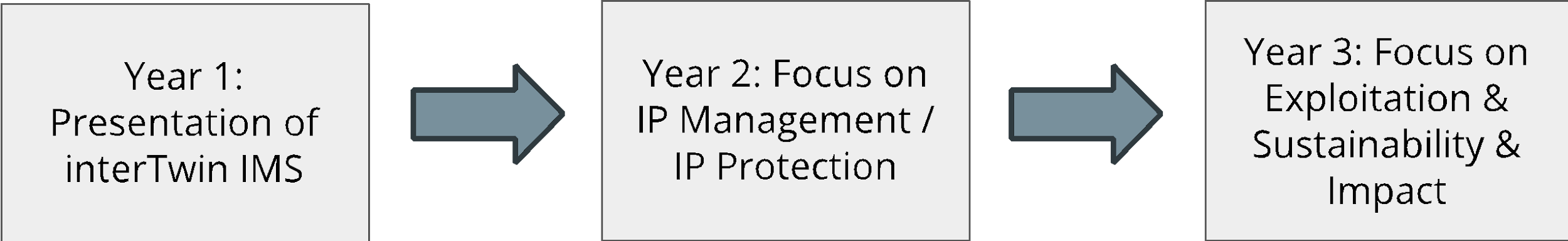 Figure 8 - interTwin Business Model Training PlanDuring the first year, the main aim was to present interTwin partners the Innovation Management System so that they understand the framework created to comply with the Exploitation and IP management rules of the Grant Agreement. A webinar was held November 2023 and the milestone related to the Business Modeling Workshop was completed. It was a good opportunity to discuss with the partners on the future training needs on exploitation. During the second year, the focus switched to enhance partners capabilities on IP Management and IP Protection. For this, several external experts in IP management, business modeling were presented. Across Legal was chosen, due to the adequacy of the training proposed to the needs of the project and the economic quotation. The main coach, Malcolm Bain, has delivered training for ASTP Proton for many years and has extensive experience helping EC  projects on their exploitation purposes. 3 Training sessions were planned.An online webinar to present the foundations for IP Management and open source software licensing to the project participantsA hands-on physical workshop to discuss how those foundations are being applied to the project. A final public webinar to present the outcomes of the latter workshops to wider audiencesA specific webinar on patenting is also being considered, aimed at teaching partners about its opportunities (and challenges). The 3rd year it is expected to shift the focus of the Business Model Trainings to exploitation & impact delivery of the project. Annex 2 provides further information on the different trainings delivered so far.Initial Business Model Analysis One of the challenges of the project is to develop a proper business model or exploitation plan that ensures the sustainability of the project, taking into account the academic nature of many of the partners and initiatives and the open source.In order to develop a proper Business Model it is necessary to work on where the value of open source relies. Many companies are building their businesses around open source software (OSS). Some are large software developers making hundreds of millions a year and are valued in the billions, such as MongoDB, elastic, databricks. A study about the impact of open source software and hardware on technological independence, competitiveness and innovation in the EU economy  concluded that the OSS pool contributes significantly to the EU’s GDP, and that an increase of 10% in contributions would generate between 0.4% and 0.6% additional EU GDP per year. On a cumulative basis, the study estimates that, up to 2018, the contribution of OSS to EU GDP, and contributions of EU employees to OSS, yield a cost-benefit ratio of slightly above 1:10. According to the study only 20% of ICT project costs are usually in licensing fees, while 80% of ICT project costs comes from other implementation costs, such as further development, consultancy/management, customization, integration, data migration, training and maintenance and support. This also applies to interTwin. For each software component there are many different result types that can be valorizedSoftware Code. Delivering it under Free and Open Source, gives access to anyone to use and re-use the code – with the limitations and provisions given in the specific SW licenses. They are perfect to increase the user bases and to promote the sharing of results between academics and comply with Open Science rules. Copyright is usually not enforced and large open source projects become collective work of many heterogeneous authors. On the other side Free and Open Source (FOSS) licenses imply software is delivered ‘as is’, without any warranty or liability and the commercial use even if not limited, needs to understand the limitations of the licenses to assess the adequacy of the projects. Know-How on the implementation. Much of the value of Open Source projects rely on the expertise that is generated around the technologies developed, being able to develop value added services, training,  support or further code development. Consulting opportunities arise for Software Integration, customization or maintenance and user supportMethodologies. Methodologies implemented by software code have the potential of being patented if they are novel and inventive, which can become a valuable IP asset.Data: Datasets needed, used and generated by the software code.Documentation: Software code can be complex and may be only usable if they are properly documented. Hence, it is a very important step for the creation of software products. Presentations, Training Material, Tutorials, Examples to complement the documentation and are also very important for user engagement.Branding related to the SW components can also become, such as logos and trademarks can be protected and become an IP Asset that can be valorized.Therefore there is high valorisation potential for the project for the support services that can be generated from the software project, including the definition of Software as a Service (SaaS), user support service from experts -for the integration, customization or further development, maintenance and support and education and training. Specifically within the interTwin project we consider the following approachesOpen Science. “As Open As possible” (as closed as necessary)All Software components available as Open Source software ProductsCreation of Open Source Community supporting the software ProductsCreation of new services over the Software (such as Digital Twin Engine as a Service, Quality as a Service, SaaS)Standardization efforts & Interoperability and transfer to already Existing Services & Initiatives (EGI, DestinE, EOSC, etc) Follow up under research projects / Collaborative projects  (e.g. Horizon Europe)Integration to already existing Open Source projects (Rucio, FTS,  OpenEO)Policy Making Collaboration with SMEs / IndustryValorisation of the results: As most of Open Source Software initiatives, the inherent value of the components relies on the know-how from project partners on how to develop, deploy and execute them. As such, complementary to Open Source distribution Software Products - main exploitation path includes the creation of services over the Software (such as Digital Twin Engine as a Service, Quality as a Service) which not only helps with the uptake of the results but also to secure funding to cover the maintenance, support, and sustainability of those. Those have been captured under Key Exploitable Results 1, 4 and 5 (see below the list of KERs).  Standardization also plays an important role, not only by ensuring the results are well aligned with the current existing standards but also to try to create or influence them, being part of standardization working groups, etc. This is captured under Key Exploitable Result 2. Many software products will be created – not only as part of the Digital Twin Engine, but also linked to the specific core and thematic modules. Those have been captured under Key Exploitable Results 1 and 3 and will be made available under the Open Source Community on Key Exploitable Result 6, which will facilitate its uptake whether for further research initiatives, or industrial adoption.Ensuring European Sovereignty: interTwin is a project aiming to facilitate grand-challenges for scientific developments - High-Energy Physics, Radio Astronomy, Astrophysics. Most of them are international research communities, where interTwin is contributing to ensure European efforts are meaningful for the overall international community. Environmental and Climate Change global challenges with a huge social impact for which Europe is aiming to be a pioneer. It is noteworthy to mention, use cases T4.6 and T4.7 also include regions of interest within and outside of Europe (e.g. Alpine region, Humber (UK), and Beira (Mozambique) in order to provide a variety of regions for the validation of the DT demonstrators -to validate their world-wide usage, and because of being (in the case of UK) - re-used within Destination Earth flagship initiative by the European Commission. Ownership of the IP generated by the use cases (i.e.  DT software component, services, processed data and know-how) is thereby kept by the partner who has generated it -in line with Grant Agreement.Industrial Engagement and SMEs: Whereas interTwin is a project targeting mainly scientific communities (to improve scientific infrastructures and the delivery of scientific results), the project aims to engage with industrial players and SMEs to assess the re-usability of the components and services on industrial domains. As such, it is foreseen to have dissemination and engagement activities at industrial events, include the participation of SME/industrial representatives’ part of the External Expert Advisory Board and establish connection with industrial interest groups (such as EOSC Digital Innovation Hub). The establishment of an Open Source Community (KER6) will act as an enabler for the uptake of all components, as each of the partners will try to engage their internal and external stakeholders for that.Following is the Progress at M22 for industrial engagement some interTwin components have already attracted some industrial attention, e.g. interLink and itwinai: Collaboration with an SME, Nunet AI has been started and some plug ins are under development. There are further collaborations under discussion with the objective to re-use interLink. Itwinai has already attracted the attention of large industrial players (e.g. was presented at NVIDIA GTC 2024 - Enabling Digital Twins for Science: A Perspective from CERN openlab”) to the user community.Presence at key events are starting to seek industrial collaborations:Teratec forum: Teratec is Large-scale event with 1000+ attendees (mostly francophone). We were part of the 'Village Europe' exposition, with a couple of other European projects (such as CEDAR and NEASQC). The other exhibitors included companies like Amazon, Hewlett Packard, NVIDIA, .... We had conversations showing our work on the DTE - there was quite some interest in the modularity of the DTE and the fact that it was open source. For example, we had a long conversation with EDF, a French 'green' energy company who was also working with digital twins to improve their work. https://www.forumteratec.com/en/content/nos-partenaires-2024WIthin ISC 2024, Maria Girone gave a presentation on interTwin to key representatives and Project poster was prepared and showed in the ExhibitionTNC2024 attracted more than 800 visitors, mainly technical profiles. Our shared booth got visited quite a lot, and SPECTRUM/interTwin materials received attention. Notably, from technical exhibitors such as AWS and Google Cloud, but also from NRENs from outside of Europe (Uganda, South Africa). An interesting connection that was established with the 'Invest in Open Infrastructures' initiatives, we will follow up with EGI as organisation. https://investinopen.org/ KERs Exploitation ProgressThe following is the Exploitation Progress for each of the KERs – in line with expected Exploitation Paths described in D2.2 and the definition of Exploitation the main common lines“The use of results in further research and innovation activities other than those covered by the action concerned, including among other things, commercial exploitation such as developing, creating, manufacturing, and marketing a product or process, creating, and providing a service, or in standardisation activities.The following Exploitation Paths are considered for all the components:Further Research: Assess new project opportunities for use/ reuse of results, including Cross collaboration with other DT-sister projects (DT-GEO, BioDT), Digital Twins of the Ocean,  DestinE, or follow up project opportunities with project partners. Product Creation: SW sub-components available from interTwin repository, including proper Technical and User documentation and supported by Open Source community. Enhancement of already existing SW products Service Creation: Platform-as-a-Service provisioning by the EGI Federation through open access, Software as-a-Service of specific core components – such as the Quality Framework or the enhancement of already existing services – such as Infrastructure Manager, EGI Cloud or the creation of new services such as EGI HPC. Standardization: Alignment with standards and contribution to improving already existing standards (e.g. OGC) and the creation of new standards (e.g. IEEE standard for Digital Twin of the Earth) At M22 exploitation is showing following progress:Further Research: Project has been re-using and further enhancing results from 4 previous projects (EOSC-Hub, EOSC-Enhance, CoE RAISE, C-SCALE). Currently there is active cross-project collaboration with 4 parallel projects and initiatives (DT-Geo, BioDT, DestinE, DT-Iliad/Digital Twins of the Ocean), and further collaborations are under discussion with 2 more (DECICE project and AI4EOSC) among many other collaborations (as described below and in D3.5). Several follow up project proposals including interTwin results have been presented and will be highlighted as success stories upon acceptance.Product Creation: 42 Software Components are available from the interTwin website and github repository - highlighting  itwinai and interlink that have high potential for adoption and uptake as part of KER3 and KER5)Service Creation: 1 new service is being defined ( KER1. DTE as a service to be included to the EGI Federation service catalogue). 2 services are being improved/enhanced (KER4: Quality Framework - SQAaaS and EGI Infrastructure Manager). interTwin knowhow is also contributing to the creation of a new service (EGI HPC)Standardization: Alignment with standards fully explained in the Interoperability guidelines (D3.3). In collaboration with DT-Illiad interTwin is collaborating to the creation of a new standard DT of the Earth.The following are further detailed for each of the KERs:Table 12 - KERs Exploitation Progress TablesAt M22 use cases are considered the prototypes for testing the DTE and its components in some real-life environments. There have been discussions among the Innovation and Exploitation Group (IEG) and the project boards about the creation of a new KER that encompasses the Digital Twin use cases that have a high chance for being further exploited and deliver social impact.Timeline, Next Steps and Conclusions This deliverable has described the progress towards innovation management and its related activities at M22 including the Understanding the Market, Technological and Political Context,  the results collection and IP management, and the progress toward project exploitation.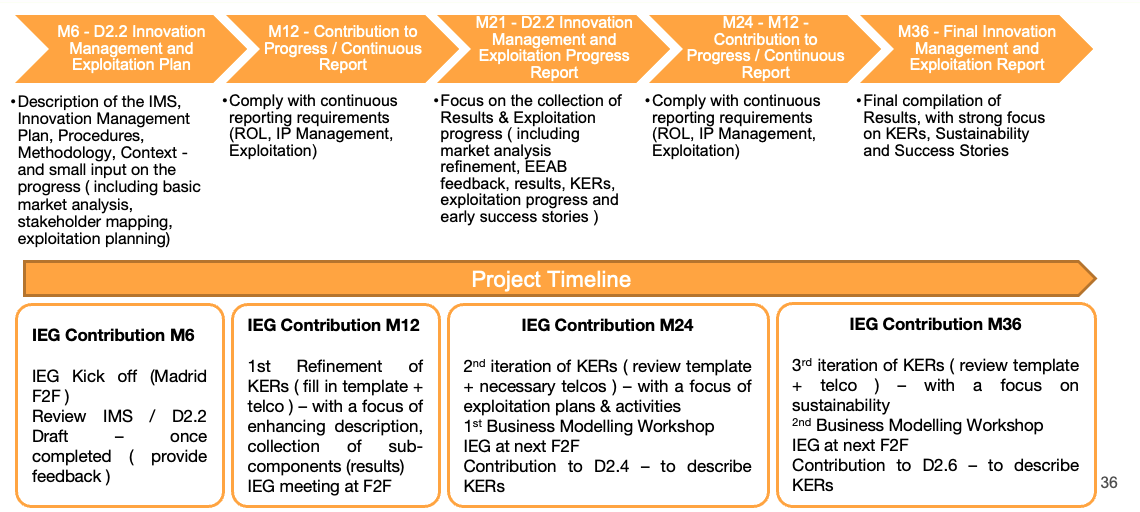 Figure 9 - Innovation Management Plan TimelineM6. The D2.2. Innovation Management and Exploitation Plan is outlined. Innovation and Exploitation Group is defined and constituted.M12. The 1st iteration of the collection of results, including ownership and IPR information, will be performed in order to contribute to the continuous reporting, and KERs will be refined. M22. This deliverable D2.4 includes an expanded market analysis, expected results, collection of EEAB feedback and progress towards exploitation, etc.M24. In order to capture and refine exploitation opportunities, the first Business Modelling workshop will be organized in order to upskill project partners and relevant stakeholders so the impact can be maximized. Updated data for the continuous reporting will be provided.M36. Final report adding on top of the previous progress D2.4 deliverable - with main focus on final results, exploitation activities and success stories, and the continued feedback of EEAB and other external stakeholders, the sustainability plan, etc.AnnexesAnnex 1: Detail of Stakeholder MappingAnnex 2: Business Model Webinars1st Internal Business Model Webinar -  the interTwin Innovation Management SystemShort Description:Motivation & Context: interTwin project advancing. First version of interTwin Blueprint architecture was presented along the first set of technical deliverables covering user requirements and technological choices and expected architecture and developments for interTwin solutions. Innovation Management processes have been set up and early expected results spotted. As the first project review is approaching - it is time to gear up the exploitation to not only understand the technologies under development but the opportunities for their use and re-use after the end of the project.Purpose: This webinar aims to refresh interTwin partners on the innovation management processes established within project, providing examples on how project is addressing the collection of Results, Key Exploitable Results and emerging Innovations, and how it is expected to work on the exploitation and sustainability plans related to them. Target Audience:  Project Partners aiming to ensure that the results are duly captured and exploited. Channel: Webinar - to be recordedAccess: Limited to project partners & video recording accessible to partners Date: 23 November 2023Announcement: "The interTwin project is advancing! The first version of interTwin Blueprint architecture was presented along the first set of technical deliverables covering user requirements and technological choices and expected architecture and developments for interTwin solutions. Innovation Management processes have been set up and early expected results are emerging. As the first project review is approaching - it is time to gear up the exploitation to not only understand the technologies under development, but also to identify the opportunities for their use and re-use after the end of the project."2nd Internal Business Model Webinar - Introduction to IPR and SW Open source licensing (Malcolm Bain)Short Description:Motivation & Context: interTwin project is currently at the middle of the project. First release of the SW components has recently been published and have been made available under the interTwin community GitHub and early feedback is being collected to incorporate it at the second release. As they are part of the Digital Twin Engine, it is important to assess under which conditions access will be made available. Part of intellectual property (IP) interTwin strategy is to deliver all project outputs following open science principles as stated in the Grant Agreement, and as such, SW components are expected to be distributed under open source licenses (and hence under the copyright stated in each license)Purpose: This webinar aims to refresh interTwin partners on the fundamental concepts of legal protection of R&D results, including Intellectual Property (Copyright, Databases), and Industrial property (patents, trademarks, trade secrets, etc), Software Licensing and Business Models.Learning Objectives Participants understand the core concepts of software and data licensingParticipants understand scope and implications of Open Science and Open Source licensingParticipants have awareness of software and data based business models (particularly in science context).Participants understand the link between open source and business and technology exploitation opportunities Activities:Presentation of software and data licensing basicsPresentation of software and data driven innovation and business models. Interactive case based discussionDiscussion of licensing exploitation options and open scienceTarget Audience:  IEG-KER Champions, SW component owners and Project Partners aiming to ensure that the components are properly licensed.Channel: Webinar - to be recordedAccess: Limited to project partners & related projects. Video recording accessible to partners Date: 30 May 2024 - 11.00-12.30Announcement: "interTwin project is currently at the middle of the project. First release of the SW components has recently been published and have been made available under the interTwin community GitHub and early feedback is being collected to incorporate it at the second release. As they are part of the Digital Twin Engine, it is important to assess under which conditions access will be made available. Part of intellectual property (IP) interTwin strategy is to deliver all project outputs following open science principles as stated in the Grant Agreement, and as such, SW components are expected to be distributed under open source licenses (and hence under the copyright stated in each license). This webinar aims to refresh interTwin partners on the fundamental concepts of legal protection of R&D results, including Intellectual Property (Copyright, Databases), and Industrial property (patents, trademarks, trade secrets, etc), Software Licensing and Business Models."3nd Business Model Workshop - F2F Hands-on-session on SW Open source licensing (Across Limits)Short Description:Motivation & Context: interTwin project is currently at the middle of the project. First release of the SW components has recently been published and have been made available under the interTwin community GitHub and early feedback is being collected to incorporate it at the second release. As they are part of the Digital Twin Engine, it is important to assess under which conditions access will be made available. Part of intellectual property (IP) interTwin strategy is to deliver all project outputs following open science principles as stated in the Grant Agreement, and as such, SW components are expected to be distributed under open source licenses (and hence under the copyright stated in each license)Purpose: This F2F workshop aims to expand on the theoretical foundations explained in the webinar, refresh interTwin partners on the fundamental concepts of legal protection of R&D results, including including Intellectual Property (Copyright, Databases), and Industrial property (patents, trademarks, trade secrets, etc), Software Licensing and Business Models.Learning Objectives Participants apply the core concepts of software and data licensing to SW components to the specific components developed in the projectParticipants discuss how Open Source licensing choices align with Open Science, business models and their further valorisation & use (exploitation)Activities:Go through the project related SW components & modules and discuss about the implications or the license choicesDiscussion of business models & licensing exploitation options and open science for interTwin SW componentsTarget Audience:  IEG-KER Champions, SW component owners and Project Partners aiming to ensure that the components are properly licensed.Channel: F2F & Online for those who cannot attendAccess: Limited to project partners & related projects. Video recording accessible to partners Date: 13 June 2024 - 11.15 - 13.5Announcement: "interTwin project is currently at the middle of the project. First release of the SW components has recently been published and have been made available under the interTwin community GitHub and early feedback is being collected to incorporate it at the second release. As they are part of the Digital Twin Engine, it is important to assess under which conditions access will be made available. Part of the intellectual property (IP) interTwin strategy is to deliver all project outputs following open science principles as stated in the Grant Agreement, and as such, SW components are expected to be distributed under open source licenses (and hence under the copyright stated in each license). This F2F workshop aims to expand on the theoretical foundations explained in the webinar by presenting some examples from the interTwin project.Annex 3: Technology Watch tracked newsAbstractAbstractKey WordsInnovation Management, Exploitation, IP ManagementThe document provides an update of the innovation processes, guidelines and instruments along with the exploitation activities and plans as defined in D2.2. interTwin is a project to co-design and implement the prototype of an interdisciplinary Digital Twin Engine (DTE), that enables the implementation of application-specific Digital Twins (DTs).In this deliverable, the progress of innovation management activities are presented. For the Understanding the Market, Technological and Political Context the market analysis is expanded to provide a broader understanding of the upstream, horizontal and downstream markets and the relevance to interTwin, main stakeholders are listed including ongoing collaboration opportunities and actions, the progress of the External Expert Advisory Board meetings organization and feedback is provided. Also an annex provides the list of news tracked under technology watch  For the results collection and IP management, the detail of the 42 results collected at M22 is provided, including their ownership, IPR, access license. Key Exploitable Results information is expanded indicating the subcomponents included for each of them.For the exploitation progress, the summary of the business modelling workshops organized is provided -including the early outcomes of the initial Business Model Analysis that helps to understand the exploitation strategy of the project and the work performed for involving SMEs and industrial parties.  Also the progress of all the exploitation activities for each of the Key Exploitable Result is provided - including those for Further Research, the creation of new Products and Services (or the improvement of already existing ones ) and standardization efforts.Follow-up progress will be presented in subsequent deliverable D2.6 (M36) focusing on the sustainability plan and the exploitation success stories.The document provides an update of the innovation processes, guidelines and instruments along with the exploitation activities and plans as defined in D2.2. interTwin is a project to co-design and implement the prototype of an interdisciplinary Digital Twin Engine (DTE), that enables the implementation of application-specific Digital Twins (DTs).In this deliverable, the progress of innovation management activities are presented. For the Understanding the Market, Technological and Political Context the market analysis is expanded to provide a broader understanding of the upstream, horizontal and downstream markets and the relevance to interTwin, main stakeholders are listed including ongoing collaboration opportunities and actions, the progress of the External Expert Advisory Board meetings organization and feedback is provided. Also an annex provides the list of news tracked under technology watch  For the results collection and IP management, the detail of the 42 results collected at M22 is provided, including their ownership, IPR, access license. Key Exploitable Results information is expanded indicating the subcomponents included for each of them.For the exploitation progress, the summary of the business modelling workshops organized is provided -including the early outcomes of the initial Business Model Analysis that helps to understand the exploitation strategy of the project and the work performed for involving SMEs and industrial parties.  Also the progress of all the exploitation activities for each of the Key Exploitable Result is provided - including those for Further Research, the creation of new Products and Services (or the improvement of already existing ones ) and standardization efforts.Follow-up progress will be presented in subsequent deliverable D2.6 (M36) focusing on the sustainability plan and the exploitation success stories.Document DescriptionDocument DescriptionDocument DescriptionDocument DescriptionD2.4 Innovation Management and Exploitation Progress ReportD2.4 Innovation Management and Exploitation Progress ReportD2.4 Innovation Management and Exploitation Progress ReportD2.4 Innovation Management and Exploitation Progress ReportWork Package number WP2Work Package number WP2Work Package number WP2Work Package number WP2Document typeDeliverableDeliverableDeliverableDocument statusUNDER EC REVIEWVersion1Dissemination LevelPublicPublicPublicCopyright Status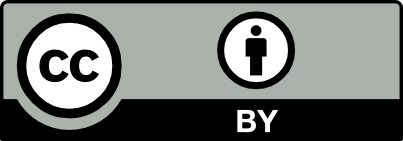 This material by Parties of the interTwin Consortium is licensed under a Creative Commons Attribution 4.0 International License.This material by Parties of the interTwin Consortium is licensed under a Creative Commons Attribution 4.0 International License.This material by Parties of the interTwin Consortium is licensed under a Creative Commons Attribution 4.0 International License.Lead PartnerEGIEGIEGIDocument linkhttps://documents.egi.eu/document/3924 https://documents.egi.eu/document/3924 https://documents.egi.eu/document/3924 DOIhttps://doi.org/10.5281/zenodo.12636391https://doi.org/10.5281/zenodo.12636391https://doi.org/10.5281/zenodo.12636391Author(s)Xavier Salazar (EGI)Xavier Salazar (EGI)Xavier Salazar (EGI)ReviewersBjörn Backeberg (Deltares)Elia Bellussi (EGI)Björn Backeberg (Deltares)Elia Bellussi (EGI)Björn Backeberg (Deltares)Elia Bellussi (EGI)Moderated by:Andrea Anzanello (EGI)Andrea Anzanello (EGI)Andrea Anzanello (EGI)Approved byAndrea Manzi(EGI) on behalf of AMBAndrea Manzi(EGI) on behalf of AMBAndrea Manzi(EGI) on behalf of AMBRevision HistoryRevision HistoryRevision HistoryRevision HistoryVersionDateDescriptionContributorsV0.130/03/2024ToCXavier Salazar (EGI)V0.230/04/2024First DraftXavier Salazar (EGI)V0.330/05/2024Second DraftXavier Salazar (EGI)v0.3105/06/2024Internal review Björn Backeberg (Deltares)Elia Bellussi (EGI)V0.406/06/2024Internal review addressedXavier Salazar (EGI)V.0.520/06/2024Content from F2FXavier Salazar (EGI)V.0.622/06/2024Content from EEAB meetingXavier Salazar (EGI)v.0.6123/06/20242nd internal review Björn Backeberg (Deltares)Elia Bellussi (EGI)v.0.723/06/20242n Internal review addressedXavier Salazar (EGI)V.0.825/06/2024review by AMBAndrea Manzi(EGI)v.0.928/06/2024addressed commentsXavier Salazar (EGI)V1.002/07/2024FinalTerminology / AcronymsTerminology / AcronymsTerm/AcronymDefinitionDTDigital TwinDTEDigital Twin EngineKERKey Exploitable ResultDoADescription of ActionGAGrant AgreementCAConsortium AgreementDestinEDestination EarthEEABExternal Expert Advisory BoardEOSCEuropean Open Science CloudETP4HPCEuropean Technology Platform For High Performance ComputingEuroHPCEuropean High-Performance Computing Joint UndertakingHPCHigh-Performance ComputingHTCHigh-Throughput ComputingIEGInnovation and Exploitation GroupIMSInnovation Management SystemIPIntellectual PropertyIPRIntellectual Property RightsPEST AnalysisPolitical, Economic, Social and Technological AnalysisTRLTechnology Readiness LevelTCBTechnical Coordination BoardAMBActivity Management BoardWfMSsWorkflow Management SystemsDefinitionDescriptionReferenceExploit(ation)The use of results in further research and innovation activities other than those covered by the action concerned, including among other things, commercial exploitation such as developing, creating, manufacturing, and marketing a product or process, creating, and providing a service, or in standardisation activitiesinterTwin Grant Agreement

InnovationA new or changed entity, realising, or redistributing value. An entity is anything perceivable or conceivable, such as a product, service, process, model, method, or a combination of thereof. They can be material, immaterial or imagined. ISO56000

InnovationThe successful exploitation of new creations (inventions) which can be used to produce tangible benefit, satisfying needs and wants. Innovation RadarInnovation management systemSet of interrelated or interacting elements of an Organization / Project to establish strategies, policies and objectives and Processes to achieve those objectives with regard to innovationISO56000Innovation PolicyIntentions and direction of an Organisation as formally expressed by its top management with regard to innovationISO56000Innovation StrategyPlan to achieve objectives with regard to innovation ISO56000ProcessSet of interrelated or interacting activities that use inputs to deliver an intended resultISO56000Background Any data, know-how or information — whatever its form or nature (tangible or intangible), including any rights such as intellectual property rights — that is: (a) held by the beneficiaries before they acceded to the Agreement and (b) needed to implement the action or exploit the results interTwin Grant AgreementResultsAny tangible or intangible effect of the action, such as data, know-how or information, whatever its form or nature, whether or not it can be protected, as well as any rights attached to it, including intellectual property rights. interTwin Grant AgreementResultsWhat is generated during the project implementation. This may include, for example, know-how, innovative solutions, algorithms, proof of feasibility, new business models, policy recommendations, guidelines, prototypes, demonstrators, databases and datasets, trained researchers, new infrastructures, networks, etc. Most project results (inventions, scientific works, etc) are ‘Intellectual Property’, which may, if appropriate, be protected by formal ‘Intellectual Property RightsEuropean Commission Horizon Europe GuidelinesKey Exploitable ResultA Key Exploitable Result (KER) is an identified main interesting result (as defined above) which has been selected and prioritised due to its high potential to be “exploited” – meaning to make use and derive benefits- downstream the value chain of a product, process or solution, or act as an important input to policy, further research, or education.European Commission Horizon Europe GuidelinesKER ChampionThe KER Champions are responsible for ensuring engagement with all relevant WPs and supporting the provision of information and analysis for each of the assigned KERs. Altogether they form the Innovation and Exploitation Group (IEG)Own Definition (DoA)Innovation and Exploitation Group (IEG) Supports innovation management system processes over the project duration. Drives implementation of the project’s knowledge and protection strategy. Collects and maintains the information related to project KERs as well as updating and monitoring dissemination and exploitation plan in line with the innovation management task (T2.1). This includesThe management of IPR, access rights of project’s background and foregroundThe maintenance of information related to dissemination and exploitation activities.Gives direction and facilitates discussion for capturing opportunities and developing initial technical concept candidates.Own Definition (DoA)Innovation CapacityDo the project results have the capacity to stimulate further innovations? Does it have the potential to be used in other areas (beyond the project objectives)Innovation RadarInnovation PotentialHow much benefit (innovation) can the project results potentially deliverInnovation RadarInnovation Management(EC definition) Management of all the activities related to understanding needs with the objective of successfully identifying new ideas and managing them, in order to develop new products and services which satisfy these needs.)IP HelpdeskIntellectual Property (IP)Refers to creations/products of the mind, such as inventions, research & experimentation, or products of creativity. Like physical property, IP is an asset which can be traded (sold, bought, leased, used, or given away), and is protected by law.IP Helpdesk GlossaryIntellectual Property Rights (IPR)Is the legal right granted to IP owners to protect their IP, enabling people to earn recognition or financial benefit from what they invent or create. Some common types of IPR are:Copyright (Software, written works, engineering drawings…) – it comes into existence automatically upon the creation of the original workPatents (Technical inventions) - a monopoly right granted in return for causing the publication of an invention, preventing others to use it without agreement Database rights (Creation & arrangement of data) - legal rights that protect the creation & management of data)Design rights (Appearance)TrademarksConfidentiality Agreements (Know-how)IP Helpdesk GlossaryOwnership of results & Joint OwnershipResults are owned by the beneficiaries that generate them. However, two or more beneficiaries’ own results jointly if they have jointly generated them and it is not possible to: establish the respective contribution of each beneficiary, or separate them for the purpose of applying for, obtaining, or maintaining their protection.The joint owners must agree — in writing — on the allocation and terms of the exercise of their joint ownership (‘joint ownership agreement’), to ensure compliance with their obligations under this Agreement.interTwin Grant AgreementAccess rights for implementing the actionThe beneficiaries must grant each other access — on a royalty-free basis — to background needed to implement their own tasks under the action unless the beneficiary that holds the background has — before acceding to the Agreement: informed the other beneficiaries that access to its background is subject to restrictions, or agreed with the other beneficiaries that access would not be on a royalty-free basis.The beneficiaries must grant each other access — on a royalty-free basis — to results needed for implementing their own tasks under the action.interTwin Grant AgreementAccess rights for exploiting the resultsThe beneficiaries must grant each other access — under fair and reasonable conditions — to the results needed for exploiting their results.The beneficiaries must grant each other access — under fair and reasonable conditions — the background needed for exploiting their results unless the beneficiary that holds the background has — before acceding to the Agreement — informed the other beneficiaries that access to its background is subject to restrictions.Requests for access must be made — unless agreed otherwise in writing — up to one year after the end of the action.  Access rights for entities under the same controlinterTwin Grant AgreementTechnology Readiness Levels - TRL TRL 1 – basic principles observed  TRL 2 – technology concept formulated  TRL 3 – experimental proof of concept  TRL 4 – technology validated in the lab  TRL 5 – technology validated in relevant environment (industrially relevant environment in the case of key enabling technologies)  TRL 6 – technology demonstrated in relevant environment (industrially relevant environment in the case of key enabling technologies)  TRL 7 system prototype demonstration in an operational environment  TRL 8 – system complete and qualified  TRL 9 – the actual system is proven in an operational environment (competitive manufacturing in the case of key enabling technologies; or in space)European Commission Annex G.  Grant Agreement ObjectivesThe goals of the work performed within the project, in terms of its research and innovation content. These will be translated into the project’s activities. These may range from tackling specific research questions, demonstrating the feasibility of innovation, and sharing knowledge among stakeholders on specific issues. The nature of the objectives will depend on the type of action and the scope of the topic. European Commission Horizon Europe GuidelinesOutcomesThe expected effects, over the medium term, of projects supported under a given topic. The results of a project should contribute to these outcomes, fostered in particular by the dissemination and exploitation measures (including the uptake, diffusion, deployment, and/or use of the project’s results by direct target groups). Outcomes generally occur during or shortly after the end of the projectEuropean Commission Horizon Europe GuidelinesImpactsWider long-term effects on society (including the environment), the economy and science, enabled by the outcomes of R&I investments (long term). It refers to the specific contribution of the project to the work programme's expected impacts described in the destination. Impacts generally occur sometime after the end of the project. European Commission Horizon Europe GuidelinesWithin interTwin AI and Big data technologies play a very relevant role, especially with the simulation needs of the Digital Twins, whereas it takes data from already collected sources hence IoT is not that relevant during the project, it opens the opportunity for possible extensions or follow up projects depending on the needs on use cases.MeetingsTimelineScope1st EEAB Meeting – co-located with EGI Conference 2023June 2023Present the early version of the Blueprint deliverable & gather feedback before the review2nd EEAB Meeting -OnlineJune 2024Present a 1st complete picture of the Digital Twin Engine & early version of Use Cases3rd EEAB Meeting - co-located with EGI Conference 2024October 2024Gather feedback to incorporate to the final release. Aim for exploitation -focus on end users & potential adopters and impactNameInstitution / ProjcetKey Expertise / Scientific DomainExpectation in EEAB[Industry, SME, Research Institution, Academia, Policy Making] / DT-GEO, BioDT, eBRAIN-Health, others?][High energy physics, Radio astronomy, Astroparticle physics, Climate research, and Environmental monitoring][Geo Science, Bio, Health, Industry 4.0][Expected contribution]Ramon Carbonell / Arnau FolchCSIC / DT-GEOGeo ScienceAlignment between TECH01-01 projects / Project cross-pollinationAnabela de OliveiraINECBio / MarinePotential DT-use case Marian BubakEDITH Project HealthData Sensitive Requirements assessment for DT UsageCross-DomainValentine AnantharajORNLInfrastructureLink to US know-howResults Ownership ListSingle or joint ownership resultResult OwnersWill the owners exploit the result?In which form will the result be made available to other consortium members and/or third parties?Does the exploitation of the results require access to consortium members background?If yes- Measures taken/envisaged to give access to the background required for exploitationDoes the exploitation of the results require access to third party IPR?If yes- Measures taken/envisaged to give access to the required IPR01. Interdisciplinary Digital Twin EngineSingle    EGI FoundationYes  Open SourceYesOpen Source YesOpen Source02 .Interoperability Framework: Guidelines, Specifications, and Blueprint ArchitectureJointCollaborative work of all project partners having contributed to the resultsYes  Open AccessNoN/ANoN/A03. Toolkit for AI workflow and method lifecycle managementSinglePartner owning the SW components & toolsYes Open SourceYes Open SourceYes Open Source04. Quality FrameworkJointCSIC/ LIP / UPVYes Open AccessOpen SourceFree LicenseYes Open SourceYes Open Source05. DTE federated infrastructure integrated with EOSC and EU Data SpacesSingle Owners of each of the subcomponentsYes  Open SourceYesOpen sourceYesOpen Source06. interTwin Open Source CommunityJointCollective work of all project partnersYesOpen AccessOpen SourceYes All components stored in the github under open source license. All documentation under CC. Open access to GitHubYes Access as specified by each specific component07. OSCAR. Extensions/Development or ModifiactionsSingle UPVYes  Open SourceOther -  as as serviceYes Access under Open Source licenseYes Access under Open Source license08. dCNiOS. New developmentSingle UPVYes Open SourceOther -  as as serviceYes Access under Open Source licenseYes Access under Open Source license09. PyOphidia. Extensions/Development or ModifiactionsSingle CMCCYes Open SourceOther -  as asserviceYes Access under Open Source licenseYes Access under Open Source license10. yProv. Extensions/Development or ModifiactionsSingle UNITNYes  Open SourceOther -  as as serviceYes Access under Open Source licenseYes Access under Open Source license11. SQAaaS Platform. Extensions/Development or ModificationsJointUPV, LIP, CSIC/UNICANYes  Open SourceOther -  as as serviceYes Access under Open Source licenseYes Access under Open Source license12. SQUaaS GitHub action. New DevelopementJointCSIC/UNICANYes  Open SourceOther -  as as serviceYes Access under Open Source licenseYes Access under Open Source license13. SQUaaS GLI. New DevelopementJointCSIC/UNICAN / LIPYes Open SourceOther -  as as serviceYes Access under Open Source licenseYes Access under Open Source license14. Infrastructure Manager. Extensions/Developments or ModificationsSingle   UPVYes Open SourceOther -  as as serviceYes Access under Open Source licenseYes Access under Open Source license15. Configuration Artifacts. New DevelopementSingle   UPVYes Open SourceYes Access under Open Source licenseYes Access under Open Source license16. Big Data Analytics TOSCA templates. New DevelopementSingle   UPVYes Open SourceYes Access under Open Source licenseYes Access under Open Source license17. ItwinAI. New DevelopementJointCERN / FZJYes Open SourceYes Access under Open Source licenseYes Access under Open Source license18. openEO. Extensions/Development or ModifiactionsJointEURAC, EODC, WWU, MunsterYes Open SourceYes Access under Open Source licenseYes Access under Open Source license19. interLink. New DevelopmentSingleINFNYes Open SourceYes Access under Open Source licenseYes Access under Open Source license20. Teapot. New DevelopmentSingleDESYYes Open SourceYes Access under Open Source licenseYes Access under Open Source license21. ALISE. New DevelopmentSingleKITYes Open SourceYes Access under Open Source licenseYes Access under Open Source license22. FTS3. Extensions/Development or ModifiactionsSingleCERNYes Open SourceYes Access under Open Source licenseYes Access under Open Source license23. Rucio. Extensions/Development or ModifiactionsSingleCERNYes Open SourceYes Access under Open Source licenseYes Access under Open Source license24. INDIGO. PaaS Orchestrator. AI Based Orchestrator. Extensions/Development or ModifiactionsSingleINFNYes Open SourceYes Access under Open Source licenseYes Access under Open Source license25. APEL Accounting. Extensions/Development or ModifiactionsSingleSTFC UKRIYes Open SourceYes Access under Open Source licenseYes Access under Open Source license26. openQxD. Extensions/Development or ModifiactionsSingleCSICYes Open SourceYes Access under Open Source licenseYes Access under Open Source license27. normflow. Extensions/Development or ModifiactionsSingleETHZYes Open SourceYes Access under Open Source licenseYes Access under Open Source license27. PulsarD. Extensions / Developments or ModificationsJointMPIfRHTW BerlinPUNCH4NFDIUHEIYes Open SourceYes Access under Open Source licenseYes Access under Open Source license28. PulsarDT++. Extensions / Developments or ModificationsJointMPIfRHTW BerlinPUNCH4NFDIUHEIYes Open SourceYes Access under Open Source licenseYes Access under Open Source license29. PulsarRFI_Gen. Extensions / Developments or ModificationsJointMPIfRHTW BerlinPUNCH4NFDIUHEIYes Open SourceYes Access under Open Source licenseYes Access under Open Source license30. ML-TC Detection. Extensions / Developments or ModificationsJointCMCC/UNITNYes Open SourceYes Access under Open Source licenseYes Access under Open Source license31. ML4Fires. New DevelopmentSingleCMCCYes Open SourceYes Access under Open Source licenseYes Access under Open Source license32. eddiesGNN. New DevelopmentSingleUNITNYes Open SourceYes Access under Open Source licenseYes Access under Open Source license33. xtclim. Extensions/Developments or ModificationsSingleCERFACSYes Open SourceYes Access under Open Source licenseYes Access under Open Source license34. downscaleML. New DevelopmentSingleEURACYes Open SourceYes Access under Open Source licenseYes Access under Open Source license35. CompEVPoEToE. New DevelopmentSingleCNRSYes Open SourceYes Access under Open Source licenseYes Access under Open Source license36. openeo-processes-dask. Extensions/Developments or ModificationsJointEODC, EURACYes Open SourceYes Access under Open Source licenseYes Access under Open Source license36. openeo-pg-parser-networkx. Extensions/Developments or ModificationsJointEODC, EURACYes Open SourceYes Access under Open Source licenseYes Access under Open Source license38. raster-to-stac. New DevelopementSingleEURACYes Open SourceYes Access under Open Source licenseYes Access under Open Source license39. FloodAdapt. Extensions/Developments or ModificationsSingleDeltaresYes Open SourceYes Access under Open Source licenseYes Access under Open Source license40. HydroMT-SFINCS. Extensions/Developments or ModificationsSingleDeltaresYes Open SourceYes Access under Open Source licenseYes Access under Open Source license41. HydroMT-FIAT. Extensions/Developments or ModificationsSingleDeltaresYes Open SourceYes Access under Open Source licenseYes Access under Open Source license42. Hython Wflow_sbm Hydrological Model. Extensions/Developments or ModificationsSingleDeltaresYes Open SourceYes Access under Open Source licenseYes Access under Open Source licenseDTE Core ModulesOwnerLicenseOSCARUPVApache 2.0dCNIOS (OSCAR+dCache)UPV (+DESY)Apache 2.0PyOphidiaCMCCGPLv3yProvUNITNGPLv3SQAaaSUPV, LIP, CSIC/UNICANGPLv3SQAaaS Github ActionsCSIC/UNICANGPLv3SQAaaS CLICSIC/UNICAN, LIPGPLv3Infrastructure ManagerUPVGPLv3Configuration ArtifactsUPVApache2.0Big Data Analytics TOSCA templates,UPVApache 2.0itwinaiCERN, FZJMITopenEOEURAC, EODC, WWU MunsterApache 2.0DTE Infrastructure ModulesOwnerLicenseinterLinkINFNApache 2.0Teapot, DESYApache 2.0ALISEKITMITFTS3, CERNApache 2.0RUCIO, CERNApache 2.0AI Based Orchestrator, INFNApache 2.0APEL AccountingSTFC UKRIApache 2.0DTE Physics Thematic ModulesOwnerLicenseopenQxDCSICGPLv2normflowETHZMITPulsarDTPulsarDT++PulsarRFI_GenPulsarRFI_NN MPIfR, HTW Berlin, PUNCH4NFDIUHEIGNU AGPLv3GlitchFlowLigo & Virgo CollaborationGPLv33DGANCERNMITDTE Environmental Thematic ModulesOwnerLicenseML TC DetectionCMCC, UNITNGPLv3ML4FiresCMCCApache 2.0eddiesGNNUNITNGPLv3xtclimCERFACSApache 2.0downscaleMLEURACGPLv3CompEVPoEToE, CNRSCeCill-Copeneo-processes-dask,  openeo-pg-parser-network, EODC, EURACApache 2.0raster-to-stac, EURACMITFloodAdapt, DeltaresMITHydroMT-SFINCS,DeltaresGPLv3HydroMT-FIATDeltaresGPLv3Hython Wflow_Svm Hydrological ModelDeltaresCC BY4.0Components / SubresultsOwnerLicenseD3.2Project Partners - Collective work CC BY 4.0D3.3Project Partners - Collective work CC BY 4.0ComponentsOwnerLicenseitwinaiCERN, FZJMITComponentsOwnerLicenseSQAaaS PlatformUPV, LIP, CSIC/UNICANGNU GPLv3.0SQAaaS Github ActionCSICGNU GPLv3.0SQAaaS CLICSIC/UNICAN / LIPGNU GPLv3.0JePLCSICApache 2.0service-qa-baselineCSICCC-BY-SA 4.0FAIRevaCSICApache 2.0SQAaaS CLICSIC/UNICAN, LIPGNU GPLv3.0ComponentsOwnerLicenseinterLinkINFNApache 2.0Teapot, DESYApache 2.0ALISEKITMITFTS3, CERNApache 2.0RUCIO, CERNApache 2.0AI Based Orchestrator, INFNApache 2.0APEL AccountingSTFC UKRIApache 2.0KER1: Interdisciplinary Digital Twin EngineA software platform that provides generic and tailored functional modules for modelling and simulation to facilitate the development and deployment of Digital Twins that address scientific problems in different domains.Exploitation Activities & ProgressFurther Research DTE subcomponents have been incorporated in other project proposals (in Horizon Europe, OSCARs Open Calls and other national initiatives). Any follow up projects granted will be included as success story granting the continuity of the component or group of components. Product Creation DTE as a product. i.e. SW components have been made available for use & reuse – from GitHub & as single components or subset of components. Technical and User documentation has been created for each of the components. Noteworthy to mention the DTE is not a monolithic component, instead follows a modular approach. As such different entry points for the developments / composing workflows are available depending on the needs of the DT. In the first release. 38 components have been made available. Service Creation During the project DTE service is prototyped by the deployment of the 10 DT use cases that are currently being integrated. Working towards the definition of a DTE -as a service to be incorporated a  an EGI service. (e.g. definition of SLA / OLAs with the providers and then follow the standard EGI procedure for Service Onboarding defined in the Integrated Management System. Process will start after the second release (upon more maturity of the services. Service is the composition of the components & modules and the support for customizing the DTs built with the DTE. Standardization Activities Alignment with current standards, as explained in the interoperability deliverable D3.3Academic Use/ Education & TrainingWebinar series have started on the technologies. Specific tutorials for some specific components. Also expected for the platform. They will be made available from interTwin website and GitHubTechnology Transfer / Licensing Shared under Open Source licensesKER2: Interoperability Framework: Guidelines, Specifications, and Blueprint ArchitectureThe interTwin interoperability framework aligns technical approaches and foster collaboration in modelling and simulation application development across scientific domains.Exploitation Activities & ProgressFurther Research / Collaborative Projects: Collaboration with DT-Iliad and DT ocean and Cross-project collaboration with BioDT & DT-GEO and DestinE for the creation of a joint european glossary on digital twinsStandardization Activities:  Contribution to creating Working Group from IEEE for the Standardization of DT of the Earth, in collaboration with DT Iliad Alignment with interoperability standards, e.g. CWL, or OGC contribution (as described D3.4) and specifically D3.7 interoperability with DestinEAlignment with EOSC Interoperability Framework (as described D3.5) including EOSC core-services (AAI, Accounting, Monitoring, Helpdesk & Configuration Database), EOSC Compute Federation (Hybrid cloud orchestration, workload management & software distribution) and EOSC Exchange (e.g. Notebooks, PaaS Orchestrator, AI/ML Integration and Scalable Big Data Tools)Technology Transfer/ Licensing:  Part of Interoperability assessment with DestinE it is expected overall knowhow several interTwin DTE components to be re-used under DestinEPart of the Interoperability assessment with EOSC Service, it is expected overall know-how & interTwin DTE components to be re-used under EOSC or to further develop already existing EOSC services. Open Science: All deliverables are made available open access via multiple channels such as interTwin managed web pages, EOSC and AI4EU ecosystems, and Zenodo. A scientific publication is expected describing the overall interTwin frameworkKER3: Toolkit for AI workflow and method lifecycle managementAI-based methodologies to extract application sector-specific information from research data at the exabyte-scale level in a real-time manner and increase the efficiency and accuracy of simulation and modelling outputsExploitation Activities & ProgressFurther Research / Collaborative Projects: itwinai has been incorporated in other project proposals. Integration of itwinai with other core and infrastructure components will also facilitate the future collaboration between partners. Cross project collaboration with AI4EOSC - organizing a joint workshop expected for september 2024Product Creation: Available for download and maintained by the Open Source Community via repository technologies such as GitHub, already 2 forks of it. Technical and User documentation created. Specific branding being created including Logo and specific technical landing page. It is expected to be made available via multiple channels such as interTwin managed web pages, EOSC marketplace and AI4EU ecosystemsTechnology Transfer/ Licensing : itwinAI is part of the core-module building blocks of the Digital Twin Engine Working to connect itwinAI the potential to use itwinai library with ECMWF to make it available for DestinE initiative.Open science: Expected publication for the integration of OSCAR + interLink + itwinAI. Many dissemination activities such as presentation at ACAT 2024 - also submitted to other conferences (PASC24, accepted to EuCAIFCon 2024). Progress of AI work has also been presented in major conferences with industrial presence – such as NVIDIA GTC or ISC 2024KER4: Quality FrameworkTools for automated quality measures and trust, development of standard quality mapping and indicators for appropriately communicating differences in qualities of inputs and outputs from digital twins, addressing issues such as data and model pedigree, accuracy, and lack of knowledge.Exploitation Activities & ProgressFurther Research / Collaborative Projects: The SQAaaS platform is a project outcome from the EOSC Synergy project which is being further developed in interTwin. It is a component that is also included in the cross-project collaborations with DT-GEO sister project, where the platform is used for the FAIR evaluation of project Data – whereas in interTwin it is used for the evaluation of the quality of the SW components.Product Creation: SW packages available from open repositories or downloaded and maintained by the Open Source Community via repository tech such as GitHub. Full documentation is available from GitHub repository and specific component website (https://sqaaas.eosc-synergy.eu/#/).There is specific branding and logo to maximize the dissemination of the component.Service Creation: Definition of a Quality Framework as a service (SQaaS) - deployment in production that includes automated QA assessment capabilities for: Source code, (web) Services  and Data FAIRness that enables easy integration of new tools, testing frameworks, etc. to allow customized checks. Technology Transfer/ Licensing : SQAaaS is part of the core module building blocks of the Digital Twin Engine acting as of the QA module within the DTE architectureOpen science:Open access available via multiple channels such as interTwin managed web pages, specific SQAaaS  EOSC marketplace and AI4EU ecosystems, and Zenodo.Scientific paper describing the component and its features: “Software Quality Assurance as a Service: Encompassing the quality assessment of software and services” (https://doi.org/10.1016/j.future.2024.03.024)KER5: DTE federated infrastructure integrated with EOSC and EU Data SpacesFederated distributed compute platform providing access to distributed data and integrating HTC, HPC, Cloud and Quantum Computing capabilities for processing.Exploitation Activities & ProgressService Creation: Federated HPC infrastructure, know-how and technologies used for the creation of the EGI HPC service. Several meetings with Service Owner, and key infrastructure providers have been contacted (including Vega and EGI Federation members in interTwin offering HPC capabilities - such as GRNET) and University of Vilnius willing to offer their capabilities.Maintained and managed as part of the EGI Service Catalogue offering policy-based access. ( Policy-based: users are granted access based on policies defined by the EGI resource providers or by the EGI Foundation; such policies usually apply to resources being offered with “sponsored use” to meet some national or EU level objective, i.e., a country may offer resources with “sponsored use” to support national researchers involved in international collaborations.). Service ordering via EOSC Marketplace can't be done as Marketplace is being discontinued - as such the main entry point to be done under EGI. EGI is expecting to be formally established as an EOSC Node as part of contribution to EOSC federation ( EGI Foundation. (2024). EGI Contribution to the EOSC Federation. Zenodo. https://doi.org/10.5281/zenodo.11128540) Policy Making:Policy Recommendations for federation of HPC resources compliant with EuroHPC Access Policies. Aim to collaborate with ETP4HPC WG on HPC Federation for the next Strategy Research Agenda.Policy Recommendations for federation of HPC resources to be pushed to SPECTRUM project (Access Policies)Product Creation:interTwin Infrastructure modules available from main interTwin website: https://www.intertwin.eu/dte-infrastructure-modules/SW component interLink being promoted as stand-alone product, ready for Use and Re-use: https://intertwin-eu.github.io/interLink/ Contacted by a Research Engineer from https://www.nunet.io/ as they are interested in further evaluating the interLink solution developed in T.5.1 in order to seamlessly federate word class HPC with Cloud.  A first development for an interLink plugin has been done and tested on his side. There are 2 Technical Discussions he organized on this. Below the recorded version and in particular the second one is mostly on what he did with interLink (https://youtu.be/QZDforswEcQ?si=VCX_pdLkC025PA9c and https://www.youtube.com/watch?v=Adfg01-ECXk )  and a follow up F2F meeting during the Kubecon conference in Paris.Meeting with DECICE project (https://www.decice.eu/) planned for July 2024, as interested in interLink for their needs.Technology Transfer/ Licensing : KER5 are the infrastructure module building blocks of the Digital Twin Engine acting as the components that enable the data and compute federation of infrastructures necessary for the project implementation. KER6: interTwin Open Source CommunityThe community of DT application developers, users and operators that is responsible for the design, development, and maintenance of the DTE code base.Exploitation Activities & ProgressCommunity Creation- Github repository his available and initial templates and guidelines for publication of the several released described based in the quality framework- Community is free registration following approval processes guided by open science commons principles- Currently the community is growing mainly from the project partners contributing to the different components. It is expected that the community grows across user communities as the Digital Twins use cases show results. - In the next period a strategy for Open Source Community sustainability (e.g. Governance, Maintenance) will be developed including the creation of a steering committee / Rules of Participation  to keep community alive after the end of the project are under discussionInitiatives / InstitutionsTypeRoleMarket DomainsRelevance for interTwinD&E ActionsDestination Earth (DestinE)Public InitiativeUserClimate / Environmental Application DomainECMWF partner of interTwin, DT of Extremes (DOA)Relevant components (D3.1) :DestinE Digital Twin Engine (DestinE DTE)DestinE Data Lake (DEDL)DestinE Core Service Platform (DESP)Planned piloting activities in the context of T3.2 and technological exchange (both ways) Technology exchange together with DT-Geo, BIoDT and EDITO-Infra (D3.1)Initial contact has been made with the C-SCALE, Fenix and Destination Earth (DestinE) for the Data Federation needsEUMETSATProviderClimate / Environmental Application Domain Part of DestinEPart of DestinEESAUserClimate/Environmental Application Domain Part of DestinEPart of DestinEEOSCPublic Initiative, Interest GroupUser / MultiplierCloud Infrastructure Downstream MarketEOSC Portal onboarding of services (EOSC Exchange), EOSC IF (DoA) Adhere to EOSC IF in some relevant areas (e.g. AAI), contribute to the EOSC IF  by implementing guidelines for DTE The interTwin DTE will be onboarded in the EOSC Portal depending on the level of maturity reached at the end of the project, together with some of the DT applications. (D3.1)interTwin from one side will try to reuse some of the EOSC interoperability guidelines in order to be integrated with the EOSC Core and from the other will try to build new guidelines to be incorporated into the EOSC-IFEGI-ACEProjectProviderInfrastructure Downstream MarketEOSC Computing platform / AAIExtend the DTE infrastructure with providers coming from the EGI Federation and EOSC Computing platform, use EGI Check-in AAI (D3.1)EscapeProjectProviderPhysics Application DomainESCAPE Data Lake Blueprint Adoption of the ESCAPE data lake Blueprint and services in interTwin (D3.1)interTwin, apart from sharing some of the communities with ESCAPE (CERN and VIRGO), could benefit from the data lake architecture developed in the project, and named DIOS (D3.1). In particular the File transfer functionality is implemented by the FTS service and the Data orchestration by the Rucio[2] service both developed at CERN.C-SCALEProjectProviderClimate/Environmental Application DomainInfrastructure Downstream MarketAccess of Copernicus data federation, possible technology exchange (openEO, EO-MQS based on STAC)Understand from partners in interTwin part of the C-SCALE project  (EODC, LIP,  DELTARES, etc) the data access and technology contributions (D3.4)C-Scale components and services developed in the project which are relevant to the interTwin architecture blueprint are the FedEarthData, the EO-MQS and the openEO API. (D3.1)Understand if C-SCALE Workflows are able to be used or reusedInitial contact has been made with the C-SCALE, Fenix and Destination Earth (DestinE) for the Data Federation needs (RP1)openEO platformProjectProviderClimate/Environmental Application DomainImplements data access and processing federation based on openEO API and common process-graph definition.Understand from partners in interTwin part of the openEO platform project  (EODC, EURAC, WWU, TU Vienna) the data access and technologyDigitalTwin ConsortiumInterest GroupMultiplier, Standardization BodyDigital TwinsDefinitions and Digital Twin glossaries (https://www.digitaltwinconsortium.org/glossary/) , Working group on Digital Twins for Research and Academia: https://www.digitaltwinconsortium.org/working-groups/academia-research/Mapping of the concepts, such us the Digital Twin systems into the next version of the Blueprint architecture (DoA). Definition (D3.4)GAIA-XPublic Initiative / Interest GroupProvider, MultiplierCloud Infrastructure Downstream MarketData HorizontalCloud and Sovereign data federation in Europe.Participation to technical WGs and architecture alignment (DoA)The activity of Gaia-X is also driven by WGs where members of the Gaia-X ASBL can participate and contribute to. For instance, both EGI Foundation and INFN as Gaia-X members are contributing to Architecture and AAI WG. (D3.4)EU Data Spaces and SIMPLPublic InitiativeProviderData HorizontalAccess to Sectoral Data space data via integration of the SIMPL frameworkAnalysis of the first version of the SIMPL MVP in 2024interTwin integration with SIMPL will be evaluated as the first MVP implementation will be delivered, in particular to understand the type of data which could be made available for interTwin DTE and use cases. (D3.4)TECH-01-2021 Projects  - DT-GeoProjectsUserDigital TwinsClimate/Environmental Application DomainProjects funded in the same call (TECH-01-2021 Projects) as interTwinAnalysis of architectures and synergies to be put in place also thanks to DG-Connect driven initiative. DT-Geo, BIoDT and interTwin organizing monthly meetingsMoU - Collaboration Agreement being preparedParticipation in Joint Activities & Events - EOSC Symposium 2023 and 2024, etcParticipation in Joint Position Paper - White paper on interTwinMembers of interTwin EEAB TECH-01-2021 Projects - BioDTProjectsUserDigital TwinsClimate/Environmental Application DomainProjects funded in the same call (TECH-01-2021 Projects) as interTwinAnalysis of architectures and synergies to be put in place also thanks to DG-Connect driven initiative. DT-Geo, BIoDT and interTwin organizing monthly meetingsMoU - Collaboration Agreement being preparedParticipation in Joint Activities & Events - EOSC Symposium 2023, etcParticipation in Joint Position Paper - White paper on interTwinMembers of interTwin EEABClimate related EuroHPC projectseflows4HPC, Cheese CoEProjectUserClimate / Environmental Application DomainHPC Infrastructure Downstream MarketEuroHPC Projects in the DT-Geo roadmapT4.5 Paper -Climate Change Future Projection of Extreme Events G. Accarino, D. Donno, F. Immorlano, D. Elia, G. Aloisio (2023). An Ensemble Machine Learning Approach for Tropical Cyclone Localization and Tracking from ERA5 Reanalysis Data. Earth and Space Science. https://doi.org/10.1029/2023EA003106In relation to climate and weather modelling, the EuroHPC Joint Undertaking is managing some prominent R&I projects including:
🔆ESiWACE3 (Center of Excellence for weather and climate - phase 3)
🔆MAELSTROM (MAchinE Learning for Scalable meTeoROlogy and climate)
🔆HiDALGO2 Project CoE (HPC and Big Data Technologies for Global Challenges) which simulates violent weather phenomena.ProjectsUser / Provider ?Digital TwinsHPC Infrastructure Downstream MarketEuroHPC Projects related to Climate & Weather phenomena.Assess potential interactionCOE RaiseProjectProviderAI HorizontalAI technologies and knowledgeCERN-related LHC Use Case: https://www.coe-raise.eu/event-reconstruction RAISE presentation at Kick off meetingAI Tools & Technologies to be reused for interTwinOther DT Projects: CogniTwin : COGNITWIN - Cognitive plants through proactive self-learning hybrid digital twinsManufacturing domain: Circular TwAIN projectHORIZON-CL4-2021-TWIN-TRANSITION-01-07: Artificial Intelligence for sustainable, agile manufacturingAgriFood domain: DEMETER projectDIGITbrain is an EU innovation program which has the vision to unleash manufacturers' innovation potential through Digital Twins.Projects User / Provider?Digital Twins in  other application domainsDevelopment of Digital Twins within other domains (manufacturing, industry 4.0, etc)Mapping of DT-Related standardsENES, members of the earth observation community active in GEO (Group on Earth Observation) and EARSeL (European Association of Remote Sensing Laboratories).Research Infrastructure / Interest GroupsProviders / MultipliersClimate/Environmental Application DomainDatasets to be usedHL-LHC Research Infrastructure Providers / UsersPhysics Application DomainDT aimed to improve the HL-LHC infrastructureWP4.1 Lattice QCD Simulations - High Energy PhysicsWP4.2 Detector simulation - High Energy PhysicsPANGEO Research InfrastructureProviders / UsersClimate/Environmental Application Domain Einstein Telescope (ET)Research InfrastructureProviders / UsersPhysics Application DomainUse CaseWP4.4 VIRGO Noise detector DT - AstrophysicsVIRGOResearch InfrastructureProviders / UsersPhysics Application DomainUse CaseWP4.4 VIRGO Noise detector DT - AstrophysicsENVRI Research Infrastructure / Interest GroupsProviders / UsersClimate/Environmental Application DomainData & Tools can be usedAccess to communitySynergies with ENVRI-HUBEEAB FeedbackRelated Projects: ENVRI-FAIR /  ENVRI-HUB-NEXTProjectProviders / UsersClimate/Environmental Application DomainMarketplace for Services, Data, Knowledge and use cases https://envri-hub.envri.eu/ ENVRI-Hub-Next is coordinated by EGIIRISCCProjectProviders / UsersClimate/Environmental Application DomainMarketplace for Services, Data, Knowledge and use cases related to climateInnovation management coordinated by EGIFENIXProject / eInfrastructureProviders / UsersInfrastructure Downstream Market Openstack & Infrastructure manager has been integrated in FENIX part of DT-GEO so it could potentially open opportunities to run interTwin on FENIXUse or re-use Fenix infrastructure & dataUnderstand federation strategy of FenixInitial contact has been made with the C-SCALE, Fenix and Destination Earth (DestinE) for the Data Federation needs ETP4HPC Interest Group Providers / Multiplier HPC Infrastructure Downstream MarketDestinE Roadmapping Discussions ( https://www.etp4hpc.eu/strategic-technology-agenda-for-destine.html) EuroHPCPublic / Private PartnershipFundingHPC Infrastructure Downstream MarketinterTwin aims to federate EuroHPC facilities (e.g. Vega)Collaborations with EuroHPC funded projectsinterTwin aims to test federation of Quantum facilitiesTEMAProjectUser (Public Administration)Climate/Environmental End UsersAdoption of Climate Related DTsParticipation at Joint EventsAI4EUROPE / AI-on-DemandProjectMultiplierAI HorizontalChannel for dissemination and exploitation AI-related results (e.g. KER3, itwinAI, etc)AI-Assets: https://www.ai4europe.eu/contribute/ai-asset (https://www.ai4europe.eu/research/ai-catalog) Projects: https://www.ai4europe.eu/contribute/project (https://www.ai4europe.eu/ai-community/projects) Education & Training https://www.ai4europe.eu/contribute/education (https://www.ai4europe.eu/education/education-catalog)Contribute to https://www.ai4europe.eu/contributeiMagineProjectProvider / UserClimate/Environmental Application DomainMeeting to understand synergiesHiPEACProject / CommunityMultiplierInfrastructure Downstream MarketDissemination channel (e.g. events, web, news, newsletter)HiPEAC Conference: https://www.hipeac.net/2024/munich/#/Webinar: https://www.hipeac.net/webinars/#/ HiPEAC Magazine: https://www.hipeac.net/news/#/magazine/HiPEAC Vision: https://www.hipeac.net/vision/#/latest/ Projects:  https://www.hipeac.net/network/#/projects/Start using HiPEAC network to showcase interTwinDigital Twins of the Ocean - DT-Iliad Project Provider / UserDigital TwinsClimate/Environmental Application DomainInfrastructure Downstream Market Developing Digital Twins of the Ocean - leveraging Data, Infrastructures (Cloud, HPC, etc) Dissemination & Exploitation responsible - BlueLobster - to be part of the EEABDigital Twins of the Ocean - AquainfraProjectProvider / UserDigital TwinsClimate/Environmental Application DomainInfrastructure Downstream Market Interoperability with EOSC. Working with the Digital Twins of the OceansDissemination & Exploitation responsible - BlueLobster - to be part of the EEABDigital Twins of the Ocean: EDITO-InfraProjectProvider / UserDigital TwinsClimate/Environmental Application DomainInfrastructure Downstream MarketPotential Data-Providers. Validation of Reference Architectures / DTE / Interoperability / Co-Creation of DTs - use casesDigital Twins of the Ocean - EDITO-ModelLab: ProjectProvider / UserDigital TwinsClimate/Environmental Application DomainInfrastructure Downstream MarketAlignment with DestinE neededParticipation in the Joint sessions of ECMWF and DT-GEO, BioDT.BlueLobsterCompany / SMEMultiplierClimate/Environmental Application DomainPartners in DT of the Ocean Projects AquaInfra & IliadContact established at EOSC Symposium 2023Simon Keeble contacted for EEABMarketplace of Ocean-Related DigitalTwins -channel for publishing any interTwin related outputSPECTRUMProjectUser / MultiplierPhysics Application DomainRoadmapping for HEPProvide use casesDECICEProjectUserInfrastructureInterest on interLinkMeetings to assess collaboration opportunitiesAI4EOSCProjectUser/MultiplierAIHorizontalInterest on itwinaiMeetings to assess collaboration opportunitiesTitleTagsCreatedRead the State of Open Infrastructure 2024 ReportOpenInfrastructure2024-06-11T01:38:09.775Zhttps://www.rd-alliance.org/news/read-the-state-of-open-infrastructure-2024-report/Research Infrastructures for Planetary BoundariesResearchInfrastructure, ICoS, Landscape2024-06-11T00:01:27.002Zhttps://www.linkedin.com/pulse/research-infrastructures-planetary-boundaries-werner-leo-kutsch-jvjgfThe state of AI in early 2024: Gen AI adoption spikes and starts to generate valueAI, Market2024-06-05T15:46:24.182Zhttps://www.mckinsey.com/capabilities/quantumblack/our-insights/the-state-of-ai?stcr=D65B59511D5A4090A48ACEA19F2A2068&cid=other-eml-alt-mip-mck&hlkid=663b07a2cb3546e4a8a439ebd78d5ef0&hctky=14824372&hdpid=4e5b39a9-b017-49dc-bc7c-df8a492b551aLandscape2024ESFRI, Landscape2024-06-05T08:11:30.642Zhttps://landscape2024.esfri.eu/Feature Article: FloodAdapt Will Help Protect Flood-prone Communities | Homeland SecurityFloodAdapt2024-05-31T22:20:46.924Zhttps://www.dhs.gov/science-and-technology/news/2024/05/30/feature-article-floodadapt-will-help-protect-flood-prone-communitiesCommission establishes AI OfficeAI2024-05-30T09:57:25.618Zhttps://ec.europa.eu/commission/presscorner/detail/en/IP_24_2982Digital Twins | DeltaresDeltares, DigitalTwins2024-05-28T11:44:37.285Zhttps://www.deltares.nl/en/expertise/projects/digital-twinsBrochure of Use Cases on EOSC and Open ScienceEOSC, OpenScience, InfrastructureManager, SQAaaS, FAIREva, OSCAR2024-05-27T12:11:04.676Zhttps://zenodo.org/records/10822698AI: Council reaches political agreement on the use of super-computing for AI developmentAI, EuroHPC2024-05-27T11:24:29.571Zhttps://www.consilium.europa.eu/en/press/press-releases/2024/05/23/ai-council-reaches-political-agreement-on-the-use-of-super-computing-for-ai-development/A competitive and resilient Europe requires transitioning from sectoral to systemic thinking2024-05-23T14:41:30.846Zhttps://www.euractiv.com/section/economy-jobs/opinion/a-competitive-and-resilient-europe-requires-transitioning-from-sectoral-to-systemic-thinking/(2) Feed | LinkedIn2024-05-23T14:40:52.365Zhttps://www.linkedin.com/feed/Artificial intelligence (AI) act: Council gives final green light to the first worldwide rules on AI - ConsiliumAI, AI-Act2024-05-21T23:30:38.791Zhttps://www.consilium.europa.eu/en/press/press-releases/2024/05/21/artificial-intelligence-ai-act-council-gives-final-green-light-to-the-first-worldwide-rules-on-ai/Digital Twins | DeltaresDigitalTwins, Deltares2024-05-21T20:16:07.836Zhttps://www.deltares.nl/en/expertise/international/europe/digital-twinsA New EuroHPC JU Advisory Group Officially Established - European CommissionEuroHPC2024-05-19T00:05:38.019Zhttps://eurohpc-ju.europa.eu/new-eurohpc-ju-advisory-group-officially-established-2024-05-02_en264 proposals submitted to the 1st OSCARS Open Call | OSCARSOSCARs2024-05-17T18:33:53.515Zhttps://oscars-project.eu/news/264-proposals-submitted-1st-oscars-open-callAlexander Zöchbauer - ForbesCERN2024-05-15T00:29:16.209Zhttps://www.forbes.at/artikel/alexander-zoechbauer.htmlSUPERCOMPUTERS:DECODING THE SCIENCEDestinationEarth, HPC2024-05-11T12:30:56.109Zhttps://stories.ecmwf.int/supercomputers/index.htmlUnderstanding DestinE'sDestinationEarth, DigitalTwins2024-05-11T12:29:12.485Zhttps://stories.ecmwf.int/explainer-digitaltwins/index.htmlTHE DIGITAL TWIN ENGINEDestinationEarth, DigitalTwins, DTE2024-05-11T12:28:04.567Zhttps://stories.ecmwf.int/the-digital-twin-engine/Climate Change Adaptation Digital Twin: a window to the future of our PlanetDestinationEarth, Climate, ClimateDT2024-05-11T12:24:27.330Zhttps://stories.ecmwf.int/climate-change-adaptation-digital-twin-a-window-to-the-future-of-our-planet/index.htmlStudy about the impact of open source software and hardware on technological independence, competitiveness and innovation in the EU economy | Shaping Europe’s digital futureOpenSource, OSH, Impact, EuropeanComission2021-09-06T14:41:25.588Zhttps://digital-strategy.ec.europa.eu/en/library/study-about-impact-open-source-software-and-hardware-technological-independence-competitiveness-andBSC, a key player in the development of a digital twin to simulate future impacts of climate change on Earth | BSC-CNSDigitalTwins, DestinationEarth, BSC2024-05-11T09:26:44.664Zhttps://www.bsc.es/news/bsc-news/bsc-key-player-the-development-digital-twin-simulate-future-impacts-climate-change-earthEdge IoT Industrial Immersive Technologies and Spatial Computing Continuum, Release 1 – AIOTIAI, IoT, Edge2024-05-08T21:31:50.093Zhttps://aioti.eu/edge-iot-industrial-immersive-technologies-and-spatial-computing-continuum-release-1/The fast development of DestinE's Climate Change Adaptation Digital Twin - Destination EarthDestination EarthDestinationEarth, ECMWF2024-05-06T22:51:31.933Zhttps://destine.ecmwf.int/news/the-fast-development-of-destines-climate-change-adaptation-digital-twin/Destination Earth - Redefining the Next Era of Adaptation Decision-Making en VimeoDestinationEarth, AdaptationEarth2024-05-03T15:14:38.419Zhttps://vimeo.com/939069924European State of the Climate 2023 | CopernicusCopernicus, Climate2024-05-03T00:50:42.459Zhttps://climate.copernicus.eu/esotc/2023A Marketplace for digital twins and models of the ocean with user feedback services - YouTubeDigitalTwins, DT-Oceans, DT-Iliad2024-05-02T14:16:02.228Zhttps://www.youtube.com/watch?v=gbViOjaLQpcDigital twins: When and why to use oneDigitalTwins2024-05-02T11:43:52.226Zhttps://www.mckinsey.com/capabilities/mckinsey-digital/our-insights/tech-forward/digital-twins-when-and-why-to-use-oneOptimizing high-performanceComputing simulation processeseflows4hpc2024-04-18T21:43:23.127Zhttps://eflows4hpc.eu/wp-content/uploads/2024/04/Data.pdf Destination Earth goes live! | Shaping Europe’s digital futureDestinE, DestinationEarth2024-04-18T21:40:53.737Zhttps://digital-strategy.ec.europa.eu/en/events/destination-earth-goes-liveEOSC-A signs Barcelona Declaration on Open Research Information - EOSC Associationopen science2024-04-16T20:15:58.517Zhttps://eosc.eu/news/2024/04/eosc-a-signs-barcelona-declaration-on-open-research-information/CNCF Research User Group: Kubernetes HPC + SLURM Integration (April 3, 2...kubernetes, HPC2024-04-14T16:19:42.543Zhttps://youtube.com/watch?v=7MTb8iyvG5Q&si=bRlUR6rxlS_WI8MfDigital twin of the earth helps firms assess climate risk - TechHQclimate-x2024-03-28T18:31:02.694Zhttps://techhq.com/2023/03/digital-twin-of-the-earth-helps-firms-assess-climate-risk/Digital Twin Global Market Report 2024 - Research and Marketsmarket2024-03-28T18:24:11.357Zhttps://www.researchandmarkets.com/reports/5939231/digital-twin-global-market-report#rela4-4787530Digital Twin - Market Share Analysis, Industry Trends & Statistics, Growth Forecasts 2019 - 2029market, DigitalTwins2024-03-28T18:21:53.558Zhttps://www.researchandmarkets.com/reports/4787530/digital-twin-market-share-analysis-industryGlobal Digital Twin Market Growth Drivers, Size, Industry Forecast to 2028market2024-03-28T18:19:21.281Zhttps://www.globenewswire.com/en/news-release/2024/01/25/2816781/0/en/Global-Digital-Twin-Market-Growth-Drivers-Size-Industry-Forecast-to-2028.htmlWhat Is a Digital Twin? | IBMIBM2024-03-28T18:12:04.373Zhttps://www.ibm.com/topics/what-is-a-digital-twinDigital Ecosystems for Developing Digital Twins of the Earth: The Destination Earth CaseDestinE, DestinationEarth2024-03-28T18:03:33.152Zhttps://www.mdpi.com/2072-4292/13/11/2119How Will Digital Twins Evolve in the Future? Predictions and Emerging TrendsMarket2024-03-28T17:42:00.463Zhttps://insights.daffodilsw.com/blog/the-future-of-digital-twinsPotential of Digital Twins - Bridge Between Physical and Digital WorldMarket, AWS, Azure, GoogleCloud, DigitalTwins2024-03-28T17:39:20.456Zhttps://harshvardhan.blog/digital-twin-application-cloud-servicesDestination Earth – A digital twin in support of climate servicesDigitalTwins, DestinationEarth2024-03-28T17:35:27.343Zhttps://www.sciencedirect.com/science/article/pii/S2405880723000559Future digital twins final2market, DigitalTwins2024-03-28T17:31:11.908Zhttps://digitalreality.ieee.org/images/files/pdf/Future_Digital_Twins-FINAL2.pdfCouncil Post: Digital Twins: Where To Next?market2024-03-28T17:13:22.522Zhttps://www.forbes.com/sites/forbestechcouncil/2023/07/11/digital-twins-where-to-next/Beyond forecasting: Machine Learning exploring climate impacts - ForesightCMCC, ML, Climate, AI2024-03-28T16:50:54.529Zhttps://www.climateforesight.eu/articles/beyond-forecasting-machine-learning-exploring-climate-impacts/The role of computational science in digital twinsDigitalTwins, ScientificChallenges2024-03-27T17:47:58.149Zhttps://www.nature.com/articles/s43588-024-00609-4The rise of digital twinsDigitalTwins2024-03-27T12:11:23.907Zhttps://www.nature.com/collections/feicjiidehThis ‘digital twin’ of the planet could rival Google Earth — here’s how you can try itDigitalTwins, AI, Copernicus, GoogleEarth2024-03-20T09:37:27.772Zhttps://thenextweb.com/news/digital-twin-rival-google-earth-nimboThe global costs of extreme weather that are attributable to climate changeExtremeWeather, ClimateChange, impact, SocioeconomicImpact2024-03-20T09:14:18.696Zhttps://www.nature.com/articles/s41467-023-41888-1NVIDIA Announces Earth Climate Digital TwinNvidia, DigitalTwins, AI2024-03-20T09:08:03.624Zhttps://nvidianews.nvidia.com/news/nvidia-announces-earth-climate-digital-twinSoftware quality assurance as a service: Encompassing the quality assessment of software and services - ScienceDirectQuality, SQAaaS2024-03-13T10:50:43.635Zhttps://www.sciencedirect.com/science/article/pii/S0167739X24000955Get ready for Machine Learning on Civo GPU Nodes... from your Minikube!interLink, kubernetes2024-03-11T15:33:55.354Zhttps://youtube.com/watch?v=zhIrsMqPiOg&si=Pvg2gURyQa8dmqDGEviden leads consortium to provide “Simpl-Open” OSS Data Spaces Middleware to the European Commission | EvidenSIMPL, Eviden2024-03-09T09:57:42.877Zhttps://eviden.com/insights/news/eviden-leads-consortium-to-provide-simpl-open-oss-data-spaces-middleware-to-the-european-commission/European AI Office | Shaping Europe’s digital futureAI, AI-Act, AI-Office2024-03-02T02:19:00.037Zhttps://digital-strategy.ec.europa.eu/en/policies/ai-officeThe Launch of the European AI Office: A Game-Changer for AI Governance and CooperationAI2024-02-24T22:01:13.606Zhttps://www.linkedin.com/pulse/launch-european-ai-office-game-changer-governance-cooperation-4mdyeBDVA - Big Data Value Association on LinkedIn: 🚨BDVA is glad to announce the publication of its position paper on “Data…data spaces, interoperability2024-02-22T20:00:25.805Zhttps://www.linkedin.com/posts/big-data-value-association_bdva-is-glad-to-announce-the-publication-activity-7166388955632910336-hSK-The Digital Twin on Climate Adaptation, Sebastian MilinskiClimate Change, ECMWF, DestinationEarth2024-02-11T02:10:47.612Zhttps://youtube.com/watch?v=W9kjjeJYnO8&si=iWRhvzWkoADQ0iGp(2) Post | LinkedInDeltares, ECMWF, DestinationEarth, FloodAdapt2024-02-05T16:57:35.531Zhttps://www.linkedin.com/posts/deltares_enablingdeltalife-digitaltwin-climateadaptation-activity-7160301053672890369-AUxg/?utm_source=share&utm_medium=member_desktopSecond staff working document on data spaces | Shaping Europe’s digital futuredata spaces, EuropeanComission2024-01-29T06:41:11.463Zhttps://digital-strategy.ec.europa.eu/en/library/second-staff-working-document-data-spacesCommission launches AI innovation packageAI, EuropeanComission, EuroHPC2024-01-27T20:48:15.030Zhttps://ec.europa.eu/commission/presscorner/detail/en/IP_24_383ISO standard on data spaces officially registered - International Data Spacesdata spaces, ISO, Standards2024-01-18T01:49:26.755Zhttps://internationaldataspaces.org/iso-standard-on-data-spaces-officially-registered/BMWK - IPCEI Next generation Cloud Infrastructures and ServicesIPCEI, cloud2023-12-24T11:37:05.550Zhttps://www.bmwk.de/Redaktion/EN/Artikel/Industry/ipcei-cis.htmlGeoVille: NewsdetailEOSC, Flood2023-12-24T06:53:17.517Zhttps://www.geoville.com/news/newsdetail/global-flood-monitoring-report-2022/Confirmation of phase two of Destination Earth | ECMWFECMWF, DestinE2023-12-21T03:18:34.135Zhttps://www.ecmwf.int/en/about/media-centre/news/2023/confirmation-phase-two-destination-earthBSC plays a significant role in the new EU’s challenge to combat climate change: A virtual replica of the Earth | BSC-CNSDestinationEarth, BSC2023-12-16T11:14:05.349Zhttps://www.bsc.es/news/bsc-news/bsc-plays-significant-role-the-new-eu%E2%80%99s-challenge-combat-climate-change-virtual-replica-the-earthEuropean Commission announces results of the EOSC Procurement - EOSC AssociationEOSC, Procurement2023-12-15T13:51:44.795Zhttps://eosc.eu/news/2023/11/european-commission-announces-results-of-the-eosc-procurement/The Eclipse Foundation Launches the Eclipse Dataspace Working Group to Foster Global Innovation in Trusted Data Sharing | Eclipse News, Eclipse in the News, Eclipse Announcementeclipse, open source, data spaces2023-12-13T08:15:23.884Zhttps://newsroom.eclipse.org/news/announcements/eclipse-foundation-launches-eclipse-dataspace-working-group-foster-globalScience for Policy Handbook | Knowledge for policypolicy, science2023-12-11T22:35:29.922Zhttps://knowledge4policy.ec.europa.eu/publication/science-policy-handbook_enAI Act: an agreement was reached | BDVAAI, AI-Act, BDVA2023-12-11T14:47:59.568Zhttps://bdva.eu/ai-act-reaching-agreementBecome a Partner of the PactClimateServices2023-12-11T01:23:28.291Zhttps://climate-pact.europa.eu/get-involved/become-partner-pact_enCopernicus: November 2023 – Remarkable year continues, with warmest boreal autumn. 2023 will be the warmest year on record | CopernicusCopernicus, ECMWF, ClimateServices2023-12-10T08:55:37.551Zhttps://climate.copernicus.eu/copernicus-november-2023-remarkable-year-continues-warmest-boreal-autumn-2023-will-be-warmest-yearEUMETSAT Council approves next phase involvement in Destination Earth | EUMETSATDestinationEarth, EUMETSAT2023-12-10T00:52:13.792Zhttps://www.eumetsat.int/eumetsat-council-approves-next-phase-involvement-destination-earthSimpl: streamlining cloud-to-edge federations for major EU data spaces (updated October 2023)SIMPL, data spaces2023-12-04T13:39:15.570Zhttps://digital-strategy.ec.europa.eu/en/news/simpl-streamlining-cloud-edge-federations-major-eu-data-spaces-updated-october-2023Fighting extreme weather with extreme computing power | Research and InnovationFlood, Hidalgo2023-12-02T21:35:10.590Zhttps://ec.europa.eu/research-and-innovation/en/horizon-magazine/fighting-extreme-weather-extreme-computing-powerRealising the potential of AI and HPC | Scientific Computing WorldRaise, AI, HPC2023-12-01T14:32:05.770Zhttps://www.scientific-computing.com/feature/realising-potential-ai-and-hpcAI and supercomputers join forces to tackle global challengesRaise2023-12-01T14:31:22.199Zhttps://cordis.europa.eu/article/id/443638-ai-and-supercomputers-join-forces-to-tackle-global-challenges?WT.mc_id=expBelieving in Open Science: Interview with Isabel Diaz of CSIC - EOSC Associationopen science2023-12-01T12:38:15.648Zhttps://eosc.eu/news/2023/11/believing-in-open-science-interview-with-isabel-diaz-of-csic/Diego Ciangottini's Speaker ProfileINFN, interLink2023-11-30T12:25:03.688Zhttps://sessionize.com/s/diego-ciangottini/pods-everywhere-interlink-a-virtual-kubelet-abstra/82286Recommendations for the FUTURE ROADMAP FOR DATA SPACES - News - Data Spaces Support Centredata spaces, DSSC, Roadmap2023-11-22T21:55:10.332Zhttps://dssc.eu/space/News/blog/223379465/Recommendations+for+the+FUTURE+ROADMAP+FOR+DATA+SPACESClimate Services cartoonClimateServices, impact2023-11-20T15:21:02.314Zhttps://climateurope2.eu/resources/multimedia/cimate-services-cartoonEGI's contribution to EBDVF 2023 - EGIBDVF2023-11-20T14:55:00.156Zhttps://www.egi.eu/article/egi-contribution-ebdvf-2023-data-solutions-sustainability/Site DemonstratorsDT-Geo2023-11-20T14:48:02.679Zhttps://dtgeo.eu/site-demonstrators/Fenix: A Pan-European Federation of Supercomputing and Cloud e-Infrastructure ServicesFenix, eInfrastructure2023-11-20T14:35:08.233Zhttps://cacm.acm.org/magazines/2022/4/259409-fenix/fulltext#commentsCollection of Standards and Technologies landscape | Version 1.0 | October 2023 - Collection of Standards - Data Spaces Support CentreStandardization, data spaces, DSSC, interoperability2023-11-20T11:35:13.152Zhttps://dssc.eu/space/SE1/185794561/Collection+of+Standards+and+Technologies+landscape+%7C+Version+1.0+%7C+October+2023Use Cases CatalogueDestinationEarth, DestinE, ECMWF2023-11-13T15:13:56.496Zhttps://destination-earth.eu/use-case/Destination EarthDestinationEarth2023-11-13T15:12:41.884Zhttps://www.ecmwf.int/en/about/what-we-do/environmental-services-and-future-vision/destination-earth Joint Workshop | HiDALGO in HiPEAC - HiDALGO2DigitalTwins, HPC2023-11-09T22:48:44.010Zhttps://www.hidalgo2.eu/joint-workshop-hidalgo-in-hipeac/A journey through the landscape of ethical AI with etami - European Big Data Value ForumAI, AI-Ethics2023-11-09T18:40:39.212Zhttps://european-big-data-value-forum.eu/session/a-journey-through-the-landscape-of-ethical-ai-with-etami/Data Spaces Support Centre: Blueprint v0.5 is out - News - Data Spaces Support CentreDSSC2023-11-06T00:03:54.994Zhttps://dssc.eu/space/News/blog/184156176/Data+Spaces+Support+Centre%3A+Blueprint+v0.5+is+outGreen Deal Funding Alert - September 2023GreenDeal2023-11-01T15:26:29.848Zhttps://cor.europa.eu/en/news/Pages/green-deal-funding-alert-september-2023.aspx?trk=feed_main-feed-card_feed-article-contentCall for marine biodiversity (monitoring) data | DTO-BIOFLOWDT-Oceans, marine2023-11-01T08:11:46.828Zhttps://dto-bioflow.eu/marine-biodiversity-data-open-callCloud Optimized GeoTIFF (COG) published as official OGC Standard - Open Geospatial ConsortiumOGC, Standards, COG2023-11-01T07:50:14.102Zhttps://www.ogc.org/press-release/cloud-optimized-geotiff-cog-published-as-official-ogc-standard/EigenRisk Adds Fathom To Its Global Catastrophe Risk PlatformFloodAdapt, Flood, Eigenrisk, Fathom2023-11-01T07:49:21.114Zhttps://www.fathom.global/newsroom/eigenrisk-adds-fathoms-to-catastrophe-risk-platform/Thales Alenia Space leading a flooding Digital Twin Proof of Concept initiative in Luxembourg | Thales GroupThales, DigitalTwins, Flood2023-11-01T07:44:13.133Zhttps://www.thalesaleniaspace.com/en/press-releases/thales-alenia-space-leading-flooding-digital-twin-proof-concept-initiativeInitial Common Taxonomy in the Continuum available & Registrations open for next Horizon Europe Calls’ Info Sessioncomputecontinuum2023-10-31T17:49:35.594Zhttps://preview.mailerlite.io/preview/185345/emails/103081037750339342Musk 'considering' pulling X from EU over probe • The Registercommunication2023-10-31T00:07:04.619Zhttps://www.theregister.com/2023/10/19/musk_x_europe/DSSC Glossary | Version 2.0 | September 2023 - Glossary - Data Spaces Support CentreDSSC, data spaces2023-10-30T23:26:15.459Zhttps://dssc.eu/space/Glossary/176553985/DSSC+Glossary+%7C+Version+2.0+%7C+September+2023How Fenix Infrastructure advances research in multiple scientific domains | FENIXFenix, federation, impact2023-10-24T13:54:15.403Zhttps://fenix-ri.eu/news/how-fenix-infrastructure-advances-research-multiple-scientific-domainsDSBA releases ‘Technical Convergence Discussion Document’ - Data Spaces Business Alliancedata spaces2023-10-23T20:52:22.055Zhttps://data-spaces-business-alliance.eu/dsba-releases-technical-convergence-discussion-document/european-big-data-value-forum-valencia-spain | etp4hpcDestinationEarth, ETP4HPC2023-10-23T10:05:52.217Zhttps://www.etp4hpc.eu/events/european-big-data-value-forum-valencia-spain_657.htmlEGI joins CESGA in celebrating their milestone: the new quantum computer Qmio - EGIquantum, federation2023-10-23T08:44:43.131Zhttps://www.egi.eu/article/egi-joins-cesga-celebrating-new-quantum-computer-qmio/?utm_source=linkedin&utm_medium=social&utm_campaign=20231023_qmio_cesga&trk=feed_main-feed-card_feed-article-contentThe Macro-Roadmap - EOSC AssociationEOSC, Roadmap2023-10-18T20:35:16.081Zhttps://eosc.eu/roadmap20231013 eosc a bo d position paper on the eosc federation nodes eosc aEOSCnodes2023-10-18T20:32:57.871Zhttps://symposium23.eoscfuture.eu/wp-content/uploads/2023/10/20231013_EOSC-A-BoD-Position-Paper-on-the-EOSC-Federation-Nodes_EOSC-A.pdfSponsorLink: trying something new-ish for OSS sustainabilityOpenSource, Sustainability, sponsorlink, GitHub2023-10-17T12:01:45.847Zhttps://www.cazzulino.com/sponsorlink.htmlSQLitePCLRaw and open source sustainabilityOpenSource, Sustainability2023-10-17T12:00:36.290Zhttps://ericsink.com/entries/sqlitepclraw_sustainability.htmlOpen source is a wonderful thing, but AI is exposing its weaknesses | by Enrique Dans | Enrique Dans | Oct, 2023 | MediumOpenSource, Sustainability2023-10-17T11:59:10.162Zhttps://medium.com/enrique-dans/open-source-is-a-wonderful-thing-but-ai-is-exposing-its-weaknesses-0d416f99d64aIntroduction - Glossary - Data Spaces Support CentreDSSC, data spaces2023-10-15T21:03:41.051Zhttps://dssc.eu/space/Glossary/176554010/IntroductionConceptual Model of Data Spaces | Version 0.5 | September 2023 - Conceptual Model - Data Spaces Support Centredata spaces, DSSC2023-10-13T20:39:39.290Zhttps://dssc.eu/space/CME/176554182/Conceptual+Model+of+Data+Spaces+%7C+Version+0.5+%7C+September+2023Data Spaces Blueprint | Version 0.5 | September 2023 - Blueprint - Data Spaces Support Centredata spaces2023-10-11T06:50:58.309Zhttps://dssc.eu/space/BPE/179175433/Data+Spaces+Blueprint+%7C+Version+0.5+%7C+September+2023The strategic significance of open source in EuropeOpenSource2023-09-06T21:48:36.464Zhttps://youtube.com/watch?v=ocunAD2w9eY&si=En0vudIdjaZS9cUAFloodAdapt, market, vorteX-io2023-08-31T15:31:52.326Zhttps://toulouse.latribune.fr/entreprises/business/2023-04-06/vortex-io-decroche-2-5-m-pour-creer-le-premier-service-europeen-de-prevision-des-inondations-et-des-secheresses-957927.htmlDaFab ProjectAI, Copernicus, ECMWF, CERN2023-08-29T08:40:38.626Zhttps://www.linkedin.com/posts/jean-thomas-acquaviva-5522481_ddn-ecmwf-luxprovide-activity-7100908921506160640-z-vf/?utm_source=share&utm_medium=member_desktopESA Digital Twin Earth - Call for expressions of interest 2023ESA, EarthDT2023-08-23T09:57:02.744Zhttps://dte.esa.int/Destination Earth industry partnership reinforced as Core Service Platform providers are announced - Destination EarthDestinationEarth, Serco, OHVCloud2023-08-23T09:54:29.031Zhttps://destination-earth.eu/news/desp-providers-announcement/DestinE Core Service Platform Innovation Prize launched - Destination EarthDestinationEarth, Innovation2023-08-23T09:52:35.801Zhttps://destination-earth.eu/news/destine-core-service-platform-innovation-prize-launched/The Biodiversity Digital Twin: A new solution to support protection and restoration of ecosystemsBioDT2023-08-17T10:58:02.130Zhttps://www.youtube.com/@BiodiversityDTUnderstanding DT-GEO: A Digital Twin for GEOphysical ExtremesDT-Geo2023-08-17T09:32:31.239Zhttps://www.youtube.com/watch?v=BKd72SyItIQDigital twins and standards v 1 0Standardization, DigitalTwins2023-08-17T08:14:11.172Zhttps://european-big-data-value-forum.eu/wp-content/uploads/2022/10/Digital-Twins-and-Standards-v-1-0.pdfEU-US workshop on AI and Digital Twins forges closer collaboration opportunitiesAI, EU, USA, DigitalTwins2023-08-16T10:07:00.655Zhttps://digital-strategy.ec.europa.eu/en/news/eu-us-workshop-ai-and-digital-twins-forges-closer-collaboration-opportunitiesNTT Data: "La inteligencia artificial es un actor principal y fundamental para los gemelos digitales" | SiliconNTT Data, DigitalTwins2023-06-25T20:37:14.416Zhttps://www.silicon.es/ntt-data-inteligencia-artificial-actor-principal-fundamental-gemelos-digitales-2480634Los gemelos digitales aceleran la digitalización del sector industrial - Blog de arsys.esDigitalTwins2023-06-17T04:30:54.153Zhttps://www.arsys.es/blog/gemelos-digitales-industria20 years with EGI: an interview with Isabel Campos Plasencia - EGICloud, CSIC, EGI2023-05-24T09:27:18.473Zhttps://www.egi.eu/article/20-years-with-egi-an-interview-with-isabel-campos-plasencia/ETP4HPC to support ECMWF's technology agenda for Destination EarthDestinationEarth, ETP4HPC, DigitalTwins, TransContinuum2023-04-24T09:00:23.328Zhttps://stories.ecmwf.int/etp4hpc-to-support-destination-earths-technology-agenda-and-roadmap/index.htmlTci wp real time digital twins finalETP4HPC, DigitalTwins, TransContinuum2023-04-24T08:57:22.025Zhttps://www.etp4hpc.eu/pujades/files/TCI-WP-Real-time-digital-twins_FINAL.pdfVer "Supercomputers and Digital Twins explained by the #DigitalEU director for science infrastructure" en YouTubeDigitalTwins, EuropeanComission2023-03-29T20:05:23.553Zhttps://youtu.be/pcXlBSdoAVkGemelos digitales: pasado, presente y futuro simulado en un ordenador - Retinamarket, DigitalTwins2023-03-28T23:08:16.617Zhttps://retinatendencias.com/negocios/gemelos-digitales-pasado-presente-y-futuro-simulado-en-un-ordenador/Emerging Technologies: Revenue Opportunity Projection of Digital Twinsmarket2023-03-28T23:07:12.715Zhttps://www.gartner.com/en/documents/4011590NVIDIA Announces Digital Twin Platform for Scientific ComputingDigitalTwins, NVIDIA2023-03-25T11:08:45.035Zhttps://nvidianews.nvidia.com/news/nvidia-announces-digital-twin-platform-for-scientific-computingFinland's CSC to Host 'Massive' Data Lake for Destination EarthDestinationEarth, Lumi2023-03-16T22:52:45.330Zhttps://www.hpcwire.com/2023/03/13/finlands-csc-to-host-massive-data-lake-for-destination-earth/ECMWF digital twins feature at the first open ETP4HPC conferenceDigitalTwins, ECMWF, DestinationEarth, ETP4HPC2023-03-14T11:28:13.900Zhttps://stories.ecmwf.int/ecmwf-digital-twins-feature-at-the-first-open-etp4hpc-conference/index.htmlBuilding a Data Center Digital Twin in NVIDIA OmniverseNVIDIA, DigitalTwins2022-11-16T09:13:19.017Zhttps://www.youtube.com/watch?v=gGg2wpzukPAMaking some of the Integrated Forecasting System open source | ECMWFECMWF2022-10-24T10:27:26.444Zhttps://www.ecmwf.int/en/about/media-centre/news/2022/making-some-integrated-forecasting-system-open-sourceBioDT: a new solution to protect and restore ecosystems | BioDTDigitalTwins, BioDT2022-10-24T10:25:12.263Zhttps://biodt.eu/events/webinar-biodiversity-digital-twin-protection-restoration-ecosystemsMétéo-France-led international partnership wins bid to develop Destination Earth’s on-demand extremes digital twinDestinationEarth, DigitalTwins, ESA2022-10-24T05:19:01.411Zhttps://stories.ecmwf.int/m-t-o-france-wins-bid-to-develop-destination-earth-s-on-demand-extremes-digital-twin/index.htmlGlobal Digital Twin Market Set To Reach USD 113.3 Billion By 2030, Thriving With A CAGR Of 42.7% | Growth Market Reportsmarket2022-10-21T14:11:15.071Zhttps://globuc.com/news/global-digital-twin-market-set-to-reach-usd-113-3-billion-by-2030-thriving-with-a-cagr-of-42-7-growth-market-reports/EU to develop a digital twin of Earth to better predict climate impactDigitalTwins, DestinationEarth2022-09-22T10:24:56.136Zhttps://www.siliconrepublic.com/innovation/eu-commission-digital-replica-earth-climateEarth digital twin project launches - eeNews EuropeDigitalTwins, DestinationEarth2022-09-22T10:21:26.020Zhttps://www.eenewseurope.com/en/earth-digital-twin-project-launches/ISO - ISO 23247-1:2021 - Automation systems and integration — Digital twin framework for manufacturing — Part 1: Overview and general principlesDigitalTwins, Standardization, Manufacturing2022-09-22T09:50:20.612Zhttps://www.iso.org/standard/75066.html(PDF) Digital Twin Architecture and StandardsDigitalTwins, IIoT, Standardization2022-09-22T09:48:58.646Zhttps://www.researchgate.net/publication/337673936_Digital_Twin_Architecture_and_StandardsReport of TWG Digital Twins: Landscape of Digital Twins | ZenodoDigitalTwins, Standardization, Landscape2022-09-22T09:33:19.537Zhttps://zenodo.org/record/6556917#.YywqWIjtYaoConsiderations for Digital Twin Technology and Emerging Standards: Draft NISTIR 8356 Available for Comment | NISTDigitalTwins, Standardization2022-09-22T08:32:51.940Zhttps://www.nist.gov/news-events/news/2021/04/considerations-digital-twin-technology-and-emerging-standards-draft-nistirEmerging digital twins standards promote interoperability | VentureBeatDigitalTwins, Standardization2022-09-22T08:12:45.957Zhttps://venturebeat.com/ai/emerging-digital-twins-standards-promote-interoperability/A review of the technology standards for enabling ... | Digital TwinDigitalTwins, Standardization2022-09-22T08:06:00.965Zhttps://digitaltwin1.org/articles/2-4#:~:text=The%20analysis%20of%20technical%20standards,challenges%20and%20proposed%20possible%20suggestions.ESA - Working towards a Digital Twin of EarthDigitalTwins, ESA2022-09-12T11:02:08.913Zhttps://www.esa.int/Applications/Observing_the_Earth/Working_towards_a_Digital_Twin_of_EarthDigital Twin - an overview | ScienceDirect TopicsDigitalTwins2022-09-12T11:01:13.585Zhttps://www.sciencedirect.com/topics/computer-science/digital-twinFrontiers | Digital Twins and the Emerging Science of Self: Implications for Digital Health Experience Design and “Small” DataDigitalTwins, Health2022-09-12T10:59:24.504Zhttps://www.frontiersin.org/articles/10.3389/fcomp.2020.00031/fullWhat are digital twins? A pair of computer modeling experts explainDigitalTwins2022-09-12T10:57:04.060Zhttps://theconversation.com/what-are-digital-twins-a-pair-of-computer-modeling-experts-explain-181829Innovations in digital twin researchDigitalTwins2022-09-12T10:56:21.359Zhttps://www.nature.com/articles/d42473-021-00325-xDigital twins are moving into the mainstream | TechRepublicDigitalTwins2022-09-12T10:54:39.327Zhttps://www.techrepublic.com/article/digital-twins-are-moving-into-the-mainstream/TRENDING SCIENCE: Meet your digital twin, a virtual version of yourself | News | CORDIS | European CommissionDigitalTwins2022-09-09T20:08:50.038Zhttps://cordis.europa.eu/article/id/441913-trending-science-meet-your-digital-twin-a-virtual-version-of-yourselfWhy Digital Twins are Central to Digital Transformation?DigitalTwins2022-09-09T20:07:34.286Zhttps://www.entrepreneur.com/en-au/technology/why-digital-twins-are-central-to-digital-transformation/336092Evolution of Digital Twins | Open Data Science ConferenceDigitalTwins2022-09-06T00:31:34.742Zhttps://odsc.com/blog/evolution-of-digital-twins/What is the Digital Twin and Why Should Simulation and IoT Experts Care?DigitalTwins2022-09-06T00:28:49.303Zhttps://www.engineering.com/story/what-is-the-digital-twin-and-why-should-simulation-and-iot-experts-careDigital Twin OceanOceanDigitalTwin, DigitalTwins2022-09-05T17:48:29.084Zhttps://digitaltwinocean.mercator-ocean.eu/Destination Earth: Survey on “Digital Twins” technologies and activities, in the Green Deal areaDigitalTwins, DestinationEarth, European Comission2022-09-05T17:39:02.506Zhttps://publications.jrc.ec.europa.eu/repository/handle/JRC122457European Digital Twin of the Ocean (European DTO)DigitalTwins, OceanDigitalTwin2022-09-05T17:32:48.958Zhttps://research-and-innovation.ec.europa.eu/funding/funding-opportunities/funding-programmes-and-open-calls/horizon-europe/eu-missions-horizon-europe/restore-our-ocean-and-waters/european-digital-twin-ocean-european-dto_enDestination EarthDigitalTwins, DestinationEarth, European Comission2022-09-05T17:31:21.430Zhttps://digital-strategy.ec.europa.eu/en/policies/destination-earthDestination Earth – new digital twin of the EarthDigitalTwins, DestinationEarth, European Comission2022-09-05T17:28:02.250Zhttps://ec.europa.eu/commission/presscorner/detail/en/IP_22_1977Destination EarthDestinationEarth, DigitalTwins2022-09-05T17:26:05.689Zhttps://digital-strategy.ec.europa.eu/en/library/destination-earthDigital Ecosystems for developing Digital Twins of the Earth: The Destination Earth caseDigitalTwins, DestinationEarth2022-09-05T17:23:59.216Zhttps://publications.jrc.ec.europa.eu/repository/handle/JRC124802Digital Twin Market Size, Share & Analysis | Growth up to 2029DigitalTwins, market2022-09-05T14:00:13.037Zhttps://www.fortunebusinessinsights.com/digital-twin-market-106246Digital Twin Market Size, Share, Global Report, 2021-2030DigitalTwins, market2022-09-05T13:51:35.221Zhttps://www.strategicmarketresearch.com/market-report/digital-twin-marketDigital Twin Market Size, Share, Industry Report, 2022-2027DigitalTwins, market2022-09-05T13:44:31.110Zhttps://www.marketsandmarkets.com/Market-Reports/digital-twin-market-225269522.html